ОТДЕЛ РЕАЛИЗАЦИИ ПРОЕКТОВ при МЧС КЫРГЫЗСКАЯ РЕСПУБЛИКА              ЭКСТРЕННЫЙ ПРОЕКТ ПО COVID-19 иДОПОЛНИТЕЛЬНОЕ ФИНАНСИРОВАНИЕ  ОТЧЁТ О ХОДЕ РАБОТ за 2 квартал 2023 г.Бишкек -2023ЭКСТРЕННЫЙ ПРОЕКТ ПО COVID-19+ДФI. Введение	31.1. Краткое описание Проекта	3II Финансовый менеджмент	42.1 Источники проекта и использование средств	42.2 Использование средств в рамках проектной деятельности	7Ш. Статус проектных мероприятий	143.1 Статус хода реализации	143.2. Статус закупок	16IV. Соблюдение экологических и социальных аспектов в соответствии с Планом экологических и социальных обязательств Проекта	23ЭСС 1: ОЦЕНКА И УПРАВЛЕНИЕ ЭКОЛОГИЧЕСКИМИ И СОЦИАЛЬНЫМИ РИСКАМИ И ВОЗДЕЙСТВИЯМИ	234.1. Экологический и социальный скрининг и подготовка экологических и социальных инструментов	234.2.  Мониторинг ESMP при проведении ремонтно-строительных работ в Базар-Коргоне, Токтогуле, Ала-Буке и Таласе. 	244.3.2. Мониторинг ПИКУМО для прививочных пунктов	274.4. Панель вакцинации	27ЭСС 2: ТРУД И УСЛОВИЯ ТРУДА	27Соответствие требованиям ESS2	274.5 Механизм рассмотрения жалоб	28ЭСС 10: ВЗАИМОДЕЙСТВИЕ С ЗАИНТЕРЕСОВАННЫМИ СТОРОНАМИ И РАСКРЫТИЕ ИНФОРМАЦИИ	284.6. План взаимодействия с заинтересованными сторонами	284.7.	Общественные консультации	30VI. Краткое изложение согласованных действий по итогам последней миссии (март 2023 г.)	54I. Введение 1.1. Краткое описание Проекта Чрезвычайный проект COVID-19 направлен на поддержку Правительства Кыргызской Республики в укреплении его потенциала по подготовке и реагированию на пандемию COVID-19 в Кыргызской Республике путем обеспечения соответствующих профилактических мер, закупки лекарств, расходных материалов и медицинского оборудования, а также снижение рисков для медицинских работников. Первый компонент- экстренное реагирование на COVID-19, обеспечит немедленную поддержку для предотвращения новых случаев заражения COVID-19 и ограничения местной передачи с помощью стратегий сдерживания. Второй компонент - это управление реализацией, мониторинг и оценка. Дата вступления в силу Экстренного проекта по COVID-19 (основной) — 20 апреля 2020 года. Дата вступления в силу Дополнительного финансирования 22 сентября 2021 года. Компоненты проекта такие же, как и для основного проекта: Компонент 1: Чрезвычайное реагирование на COVID-19. Подкомпонент 1. Выявление случаев, подтверждение случаев, отслеживание контактов, регистрация случаев, отчетность о случаях; Подкомпонент 2. Укрепление системы здравоохранения. Компонент 2: Управление реализацией, мониторинг и оценкаII Финансовый менеджмент     2.1 Источники проекта и использование средств2.2 Использование средств в рамках проектной деятельности2.3 Использование средств в рамках проектной деятельностиШ. Статус проектных мероприятий   3.1 Статус хода реализацииТаблица 1. Статус закупок Экстренного проекта COVID 19 (основной)Проект направлен на оказание поддержки Правительству Кыргызской Республики в укреплении его возможностей подготовиться и реагировать на пандемию COVID-19 в Кыргызской Республике.За 1 полугодие 2023 года произведены следующие поставки на общую сумму 1 174 984,0 долл. США:- Автоклав объемом 45 литров-1 ед., поставлен в Национальный госпиталь на сумму 5 084,4 долл. США.- Закупка аппарата гемодиализа и аппарата переносной водоочистки -15 комплектов, поставлены в 14 Организации здравоохранения (ОЗ) МЗ КР на сумму 507 174,0 долл. США -  Ангиографическая установка -1 ед., поставлен в Национальный госпиталь на сумму 662 725,0 долл. США На стадии поставки (в т.ч. исполнения) на сумму 1 215 918,0 долл. США: - Магнитно-резонансный томограф 1 145 000 долл. США (поставка в IV кв. 2023г.). - Аудит проекта за 2022 год на сумму 22 623 долл. США;- Перераспределен-е средства на ангиографич. систему по Доп. фин-ю 48 294,00долл. СШАОстаток, экономия (по выплаченным контрактам, курсовая разница, штрафы, отмененные тендера и др.) ориентировочно: 624 297,0 долл. США. Часть из них планируется на закупку оборудования для референс-центра КТ, МРТ, оборудования в Центральное стерилизационное отделение Национального госпиталя.  Также Остальная сумма будет финансирована на лабораторное оборудование по проекту «Дополнительное финансирование Экстренного проекта по Covid-19» в целях покрытия дефицита по СПЗ.Также по ремонту больниц ФОМС- имеется сумма экономии в размере 241 489  долларов США (21 023 678,0 сом). С решением ТКС от 19.05.2023г. планируется выделить финансирование трем больницам: 1. Проведение ремонтных работ в Клинической многопрофильной больнице №2 г. Бишкек: отделения пульмонологии и неврологии  2. Проведения ремонтных работ в Ошской межобластной объединённой клинической больнице: центральное стерилизационное отделение 3. Проведения ремонтных работ в ЦОВП Ыссык-Атинского района по завершению начатой работы по ремонту. Проблемы по проекту:Задержка исполнения контракта на поставку Магнитно-резонансного томографа для Национального центра охраны материнства и детства в связи с неготовностью помещения для установки МРТ (длительная подготовка проектно-сметной документации и длительный период проведения государственной закупки строительных работ в связи с ретендером со стороны НЦОМиД).Пути решения проблем:Продлен срок завершения контракта путем внесения Дополнения к контракту. 3.2. Статус закупокТаблица 2. Статус закупок Дополнительное финансирование Экстренного проекта по COVID 19 (ВБ)Дополнительное финансирование направлено на оказание поддержки на расширения деятельности первоначального Проекта. Обеспечение доступного и равноправного доступа к вакцинам COVID-19 в Кыргызской Республике.За 1 полугодие 2023 года заключены контракты на общую сумму: 2 860 729,0 долл. США:- Закупка специализированных морозильных холодильных камер для хранения вакцин (при температуре хранения -15-25 градусов) для складов г. Бишкек и г.Ош ч-з Юнисеф на сумму 55 999,73 долл. США,1-ед., поставка 4 квартал 2023г.- Закупка компьютерного оборудования для штата ОРП (Управления проектом) на сумму 1 517,0 долл. США, поставка завершена- Закупка аппарата МРТ для Национального госпиталя (Дополнение к контракту по основному проекту Covid-19) на сумму 1 145 000,0 долл. США, поставка 4 квартал 2023г.-  Закупка ангиографической установки для НЦКиТ -1 ед. на сумму 1 254 818, 00 долл. США- Ремонтные работы для существующих складских помещений для хранения вакцин по всей КР (г. Талас) на сумму 7 215,8 долл. США, ремонтные работы завершены- Ремонтные работы для существующих складских помещений для хранения вакцин по всей КР (с. Базаркоргон) на сумму 7 136,0 долл. США, ремонтные работы завершены- Ремонтные работы для существующих складских помещений для хранения вакцин по всей КР (Жумгалский район, с. Чаек) на сумму 9 513,3 долл. США, ремонтные работы будет завершены в 3 квартале 2023г. - Строительство вакцинного склада для хранения вакцин г. Токтогул Жалал-Абадской области на сумму 75 596,0 долл. США, срок завершения строительства  в конце 3 квартала 2023г.- Строительство вакцинного склада отдела иммунопрофилактики в с. Ала-Бука, Жалал-Абадской области на сумму 28 797,0 долл. США, срок завершения строительства  в конце 3 квартала 2023г.- Строительство вакцинного склада отдела иммунопрофилактики в г. Джалал-Абад на сумму 55 838,5 долл. США, срок завершения строительства   4 квартал 2023г.- Строительство вакцинного склада отдела иммунопрофилактики Араванский ОПЗиГСЭН на сумму 79 689,0 долл. США, срок завершения строительства   4 квартал 2023г.- Строительство вакцинного склада отдела иммунопрофилактики Ак-Талинский ОПЗиГСЭН на сумму 52 578,4 долл. США, срок завершения строительства   4 квартал 2023г.- Строительство вакцинного склада отдела иммунопрофилактики Баткен ОПЗиГСЭН на сумму 51 191,5 долл. США, срок завершения строительства в конце 4 квартала 2023г.- Инженер по техническому надзору за строительством складов города Токтогул, с. Ала-Бука, г. Джалал-Абад, г. Баткен, г. Араван, с. Ак-Тала, г. Кербен -7 чел. на общую сумму 35 837 долл. США, срок завершения контрактов 4 квартал 2023г.Произведены/исполнены следующие поставки на общую сумму 206 657,63 долл. США (произведена оплата на общую сумму 262 659,0 долл. США с учетом 100% предоплаты Юнисеф за холодил. камеры и доплаты за морозильники; произведен возврат от Юнисеф за Модерну 57 528,6 долл. США):- Закупка компьютерного оборудования для штата ОРП на сумму 1 517,2 долл. США;- Консультант по обслуживанию платформы на сумму 1 297,9 долл. США;- Консультант для подготовки контента на сумму 1 297,9 долл. США;- Консультант по обслуживанию IT сервера платформы Саксаламат на сумму 1 929,3 долл. США.- Ремонтные работы для существующих складских помещений для хранения вакцин по всей КР (г. Талас) на сумму 7 139,5 долл. США- Ремонтные работы для существующих складских помещений для хранения вакцин по всей КР (с. Базаркоргон) на сумму 7 060,5 долл. США - Строительство вакцинного склада для хранения вакцин г. Токтогул Жалал-Абадской области на сумму 43 994,4 долл. США (предоплата, по акту вып-х работ)- Строительство вакцинного склада отдела иммунопрофилактики Араванский ОПЗиГСЭН на сумму 7 970,7 долл. США (предоплата)- Закупка ангиографической установки для НЦКиТ -1 ед., произведена предоплата на сумму 128 596,13 долл. СШАИнженер по техническому надзору за строительством склада города Токтогул на сумму 2 795,3 долл. США- Инженер по техническому надзору за строительством склада c. Ала-Бука на сумму 2 464 ,2 долл. США- Инженер по техническому надзору за строительством склада c.Араван на сумму 594,6 долл. СШАНа стадии поставки/ реализации на сумму: 2 675 428,0 долл. США-Закупка специализированных морозильных холодильных камер для хранения для складов г. Бишкек и г.Ош ч-з Юнисеф на сумму 55 999,73 долл. США (произведена 100% предоплата);-Закупка аппарата МРТ для Национального госпиталя (Дополнение к контракту по основному проекту Covid-19) на сумму 1 145 000,0 долл. США-Закупка ангиографической установки для НЦКиТ -1 ед., на сумму 1 126 222 долл. США (неоплаченная сумма)-Строительство вакцинного склада для хранения вакцин г. Токтогул Жалал-Абадской области на сумму 31 601,3 долл. США- Строительство вакцинного склада отдела иммунопрофилактики в с. Ала-Бука, Жалал-Абадской области на сумму 28 797,0 долл. США-  Строительство вакцинного склада отдела иммунопрофилактики Араванский ОПЗиГСЭН на сумму 71 718,3 долл. США- Строительство вакцинного склада отдела иммунопрофилактики Ак-Талинский ОПЗиГСЭН на сумму 52 578,4 долл. США- Строительство вакцинного склада отдела иммунопрофилактики Баткен ОПЗиГСЭН на сумму 51 191,5 долл. США- Строительство вакцинного склада отдела иммунопрофилактики в г. Джалал-Абад на сумму 55 838,5 долл. СШАИнженер по техническому надзору за строительством склада города Токтогул на 223,0 долл. США (будет продлен контракт, сумма будет увеличена)- Инженер по техническому надзору за строительством склада c. Ала-Бука на сумму 554,0 долл. США (будет продлен контракт, сумма будет увеличена) - Инженер по техническому надзору за строительством склада c.Араван на сумму 5 358,0 долл. США-Инженер по техническому надзору за строительством склада г. Джалал-Абад на сумму 5 952,2 долл. США- Инженер по техническому надзору за строительством склада г. Баткен на сумму 5 952,2 долл. США- Инженер по техническому надзору за строительством склада с. Ак-Талаана сумму 5 952,2 долл. СШАИнженер по техническому надзору за строительством склада г. Кербен на сумму 5 952,2 долл. США; Инженер по техническому надзору за строительством склада г. Кербен на сумму 5 952,2 долл. США; - Аудит проекта на весь период реализации 2022 и 2023 годы на сумму 20 586 долл. США. На оценке (на стадии завершения оценки) с планируемым бюджетом 1 430 428,0 долл. США:- Закупка оборудования для биониформатики для лабораторного оборудования ДПЗиГСЭН (секвенатор) на сумму 580 119,6 долл. США;- Ремонт Республиканской клинической инфекционной больницы на сумму 809 220,18 долл. США;- Строительство складского помещения для хранения вакцин Аксыйского район, г.Кербен на сумму 25 888 долл. США;- Консультант для пресс-службы МЗ на сумму 15 200,0 долл. США;Планируемые тендера на общий план. бюджет 121 851,12 долл. США:- Закупка спектрофотометр-флуорометр для лабораторного оборудования ДПЗиГСЭН   на сумму 22 205,0 долл. США;- Закупка лабораторного оборудования для ДПЗиГСЭН (компьютерное оборудование) на сумму 5 881,0 долл. США;- Инженер по техническому надзору за строительством склада г. Бишкек на сумму 6 000,0 долл. США;- Строительство складского помещения для хранения вакцин г. Бишкек(ретендер) на сумму 77 465,12 долл. США;- Аудит проектных счетов продление- на сумму 10 300,0 долл. США;Общая сумма экономии: 648 550,0 долл. США, будет направлен на покрытие дефицита СПЗ.Проблемы по проекту:Задержка исполнения контракта на поставку Магнитно-резонансного томографа для Национальный госпиталь МЗ КР, в связи с неготовностью помещения для установки МРТ (длительная подготовка проектно-сметной документации и длительный период проведения государственной закупки строительных работ в связи с ретендером со стороны НГ).Задержка исполнения контракта строительства склада для хранения вакцин Баткенского районного ЦПЗиГСЭН со стороны ЦПЗиГСН, отведенное место под указанное строительство согласно ПСД не соответствует проектной глубине заложения фундамента 2м., ввиду наличия грунтовых вод на глубине 1,7м. Работы касательно очистки или переноса дренажного канала с целью снижения уровня грунтовых вод со стороны мэрии г.Баткен не проведены.Пути решения проблем:Планируется продление срока завершения контракта путем внесения Дополнения к контракту.Пересмотрен место строительства склада для хранения вакцин без изменения ПСД и согласован в местном органе архитектуры, планируется продление сроки исполнения контракта подрядчикаТаблица 3. Статус ремонтных работ на складах вакцин при ДФ:Таблица 2. Ремонтные работы в Республиканской клинической инфекционной больнице IV. Соблюдение экологических и социальных аспектов в соответствии с Планом экологических и социальных обязательств ПроектаЭСС 1: ОЦЕНКА И УПРАВЛЕНИЕ ЭКОЛОГИЧЕСКИМИ И СОЦИАЛЬНЫМИ РИСКАМИ И ВОЗДЕЙСТВИЯМИ4.1. Экологический и социальный скрининг и подготовка экологических и социальных инструментовВ течение отчетного периода был проведен экосоциальный скрининг, а также разработаны защитные инструменты для подпроектов.Таблица 5. ЭиС-скрининг и инструменты ЭС, подготовленные в течение отчетного периодаЧек лист Плана управления окружающей и социальной средой (ПУОСС) был разработан для Республиканской клинической инфекционной больницы (РКИБ) с целью управления экологическими и социальными рисками и воздействиями во время ремонтных работ на месте, в рамках Экстренного Проекта COVID-19 (далее именуемого- Проект). Контрольный список ПУОСС предоставляет справочную информацию о текущем состоянии окружающей среды и социальной среды, а также о существующих мерах инфекционного контроля и обращения с медицинскими отходами в медицинском учреждении. Чек лист ПУОСС содержит результаты проверки, определяющие основные потенциальные экологические и социальные воздействия, запланированные меры по смягчению последствий.Экологический риск - Существенный. Ремонтные работы, связанные с восстановлением лечебного корпуса, предполагается проводить внутри лечебного корпуса существующего учреждения. Лечебный корпус будет использоваться для лечения инфекционных больных, в том числе больных COVID-19.Социальный риск - Умеренный. Работы ограничатся ремонтными работами внутри лечебного корпуса РКИБ и будут проводиться в существующих границах РКИБ. Подпроект не будет включать изъятие земли, ограничение землепользования и вынужденное переселение. Для РКИБ был разработан план перемещения. План перемещения предназначен для предотвращения и устранения рисков временных неудобств для лиц, проходящих лечение, а также планирования мероприятий по организации непрерывного медицинского обслуживания РКИБ на период проведения ремонтных работ.30 мая 2023 специалисты ОРП посетили городскую клиническую больницу №2 с целью осмотра объекта и оценки экологических и социальных рисков для скрининга. 30 мая 2023 специалисты ОРП посетили ЦОВП Ыссык-Атинского района, с целью осмотра лечебного корпуса, где проведены ремонтные работы и оценки объемов ремонтных работ оставшейся части больницы. Скрининг и ПУОСС для данного объекта разработаны в рамках первоначального финансирования.  7 июня, 2023 посетили ОМОКБ с целью осмотра объекта и оценки экологических и социальных рисков для скрининга. ОРП подготовит скрининг подпроекта, ПУОСС для данного подпроекта разработан в рамках первой фазы ремонтных работ. 4.2.  Мониторинг ESMP при проведении ремонтно-строительных работ в Базар-Коргоне, Токтогуле, Ала-Буке и Таласе. За отчетный период ОРП посетил 4 подпроекта для мониторинга ремонтных работ в Базар-Коргоне, Таласе, Ала-Буке и Токтогуле, где проводились строительные работы. Подготовлены и направлены на рассмотрение ВБ отчеты по мониторингу по каждому подпроекту, отчеты по мониторингу утверждены ВБ.  ОРП продолжит следить за строительными работами на оставшихся складах по мере начала работ.              Базар-Коргонский склад 11 апреля специалисты ОРП посетили Санитарно-эпидемиологический департамент в Базар-Коргоне для наблюдения за ходом ремонтных работ. На момент осмотра места проведения работ ремонтные работы выполнены на 80%. Ремонтные работы были небольшими. Зафиксировано, что рабочие были в масках, перчатках и закрытой одежде. Баннер подрядчика и плакат МРЖ висят на месте проведения ремонтных работ. Прилегающая территория чистая, аккуратная, без видимых подтеков горюче-смазочных материалов и других нефтепродуктов, вывезен строительный мусор, следов сжигания отходов нет. Следов сноса зеленых насаждений и повреждения почвы нет. При проведении ремонтных работ подрядчик не использовал дизель-генераторные установки (отсутствовали шум и выбросы от двигателя внутреннего сгорания (ДВС) генератора). В отремонтированном цехе есть санитарно-бытовые помещения, которыми пользовались рабочие. Материалы, содержащие асбест, при ремонте не демонтировались и не использовались. Ремонтные работы проводились в рабочее время с 9 до 18 часов. Информация о проводимых ремонтных работах опубликована на странице санитарно-эпидемиологического департамента в Facebook. За весь период проведения ремонтных работ не зафиксировано производственных травм, фактов сексуальных домогательств, вовлечения несовершеннолетних, заболеваний COVID-19 среди работников, применения АСМ.Склад в Таласе 13 апреля 2023 года специалисты ОРП провели мониторинг ремонтных работ в МРЦПЗиГСЭН г. Талас с целью контроля за ходом ремонтных работ. На момент осмотра места проведения работ ремонтные работы выполнены на 80%. Ремонтные работы были небольшими. Зафиксировано, что рабочие были в масках, перчатках и закрытой одежде. Баннер подрядчика и плакат МРЖ висят на месте проведения ремонтных работ. Прилегающая территория чистая, аккуратная, без видимых подтеков горюче-смазочных материалов и других нефтепродуктов, вывезен строительный мусор, следов сжигания отходов нет. Следов сноса зеленых насаждений и повреждения почвы нет. При проведении ремонтных работ подрядчик не использовал дизель-генераторные установки (отсутствовали шум и выбросы от двигателя внутреннего сгорания (ДВС) генератора). В отремонтированном цехе есть санитарно-бытовые помещения, которыми пользовались рабочие. Материалы, содержащие асбест, при ремонте не демонтировались и не использовались. Ремонтные работы проводились в рабочее время с 9 до 18 часов. Информация о проводимых ремонтных работах опубликована на странице Таласской мэрии в Instagram. За весь период проведения ремонтных работ не зафиксировано производственных травм, фактов сексуальных домогательств, вовлечения несовершеннолетних, заболеваний COVID-19 среди работников, применения АСМ.Склад Ала-Бука 8 июля 2023 года специалисты ОРП провели мониторинг строительных работ в МРЦПЗиГСЭН Ала-Букинского района с целью мониторинга проводимых строительных работ. На момент осмотра строительной площадки строительные работы выполнены на 50%. Зафиксировано, что рабочие были в масках, перчатках и закрытой одежде. Баннер подрядчика и плакат МРЖ висят на месте проведения ремонтных работ. Прилегающая территория чистая, аккуратная, без видимых подтеков горюче-смазочных материалов и других нефтепродуктов, вывезен строительный мусор, следов сжигания отходов нет. Следов сноса зеленых насаждений и повреждения почвы нет. При проведении строительных работ подрядчик не использовал дизель-генераторные установки (отсутствовали шум и выбросы от работы генератора с двигателем внутреннего сгорания (ДВС). В здании МРЦПЗиГСЭН находятся санитарно-бытовые помещения, которыми пользовались рабочие. Материалы, содержащие асбест, при строительстве не использовались. Строительные работы велись в рабочее время с 9 утра до 6 вечера. Информация о ведущихся строительных работах опубликована в WhatsApp-группах райгосадминистрации. За весь период строительных работ не зафиксировано производственного травматизма, фактов сексуальных домогательств, вовлечения несовершеннолетних, заболеваний COVID-19 среди рабочих, а также применения АСМ. Апелляций и жалоб не поступало.           Склад в Токтогул 9 июля 2023 года специалисты ОРП провели мониторинг соблюдения ESMP при проведении строительных работ в МРЦПЗиГСЭН Токтогульского района. На момент осмотра строительной площадки строительные работы выполнены на 50%. Зафиксировано, что рабочие были в масках, перчатках и закрытой одежде. На строительной площадке висит баннер подрядчика и плакат МРЖ. Прилегающая территория чистая, аккуратная, без видимых подтеков горюче-смазочных материалов и других нефтепродуктов, вывезен строительный мусор, следов сжигания отходов нет. Следов сноса зеленых насаждений и повреждения почвы нет. При проведении строительных работ подрядчик не использовал дизельные электростанции (отсутствовали шум и выбросы от работы генератора с двигателем внутреннего сгорания (ДВС). На территории МРЦПЗиГСЭН имеются санитарно-бытовые помещения, которыми пользуются работники. Материалы, содержащие асбест, при строительстве не использовались. Строительные работы велись в рабочее время с 9 утра до 6 вечера. Информация о ведущихся строительных работах была опубликована в местных группах WhatsApp. За весь период строительных работ не зафиксировано производственного травматизма, фактов сексуальных домогательств, вовлечения несовершеннолетних, заболеваний COVID-19 среди рабочих, а также применения АСМ. Апелляций и жалоб не поступало.4.3.2. Мониторинг ПИКУМО для прививочных пунктовОтчеты с результатами мониторинга по Жумгальскому и Араванскому ОЗ подготовлены и будут направлены в ВБ на рассмотрение.  4.4. Панель вакцинацииПанель вакцинации от COVID-19 работает в обычном режиме. На сегодняшний день вы можете посмотреть ежедневную статистику количества привитых по полу, областям, районам и группам населения. Кроме того, на карте страны есть пункты вакцинации. Данные формируются ежедневно. На конец марта количество привитых (I-II дозы) – 1 396 086 человек.ЭСС 2: ТРУД И УСЛОВИЯ ТРУДАСоответствие требованиям ESS2ПУТР опубликован на сайте МЗ КР 16 ноября 2020 года. ПУТР доступен по адресу https://med.kg/obshObsujdeniy. По состоянию на 30 июня 2023 года количество основных работников – 15, количество работающих по контракту – 38.МРЖ для подрядчиков был представлен всем больницам, СКП и ЦПЗиГСЭН во время общественных слушаний. На уровне каждого подрядчика разработан механизм рассмотрения жалоб. Приказом руководителя Подрядчика назначено ответственное лицо по рассмотрению жалоб от работников Подрядчика, а также от населения. Журнал жалоб ОРП ведется в электронном виде, а подрядчики ведут бумажный журнал МРЖ. Кодексы поведения подписываются персоналом Подрядчика, включая меры по предотвращению сексуальной эксплуатации и насилия, а также сексуальных домогательств в рамках проекта. По состоянию на 30 июня 2023 г. работники по контракту подписали 38 кодексов поведения прямые работники проекта подписали 7 кодексов поведения.4.5 Механизм рассмотрения жалоб Всего за отчетный период в ОРП при МЧС поступило 1 обращение от прораба подрядной организации ООО "Умар Групп", выполняющей строительные работы в Ала-Букинском МРЦПЗиГСЭН, по вопросу финансирования. В обращении они сообщили, что не получают оплату, и спросили, когда им следует ожидать оплаты за выполненные работы. Специалист по социальным вопросам ОРП проинформировал об этом контрактного управляющего.  Менеджер ответил подрядчику, что в документе были выявлены ошибки, которые необходимо исправить, и новый исправленный документ должен быть представлен в ОРП МЧС. Вопрос был решен, и оплата подрядчику была произведена. Журнал жалоб ОРП ведется в электронном виде, а подрядчики ведут бумажный журнал МРЖ. Все обращения регистрируются и рассматриваются PIU. Общее количество обращений с начала проекта - 47.Работники проекта, медицинские работники, население информированы о понимании принципов контроля и предотвращения рисков СЭН/СД. МРЖ обеспечит доступ и конфиденциальность механизма подачи жалоб, а также позволит заявителю не опасаться возмездия. Такие жалобы будут расследоваться без излишних задержек, а все виновные будут привлечены к ответственности. В случае возникновения проблем, связанных с SHSEA, в любое время сотрудники проекта, медицинские работники и члены сообщества могут обратиться к координатору МРЖ в ОРП МЧС Максатай Юлдашевой, специалисту по коммуникациям и социальному развитию. Контактная информация: тел.:+ 996555482003; Email: maksatai.yuldasheva@gmail.com .ЭСС 10: ВЗАИМОДЕЙСТВИЕ С ЗАИНТЕРЕСОВАННЫМИ СТОРОНАМИ И РАСКРЫТИЕ ИНФОРМАЦИИ4.6. План взаимодействия с заинтересованными сторонамиПВЗС, подготовленный в рамках основного проекта, был обновлен с учетом нового Дополнительного финансирования - внедрение вакцин. ПВЗС раскрыта на веб-сайте Минздрава в апреле 2021 года. https://med.kg/obshObsujdeniya/. Отчет о реализации ПВЗС отражается в ежеквартальном отчете проекта. Ежеквартальные отчеты раскрываются на сайте Минздрава. https://med.kg/spravDocs. Мероприятия по взаимодействию с заинтересованными сторонами и коммуникации осуществляются в соответствии с Планом взаимодействия с заинтересованными сторонами (ПВД) проекта с особым вниманием к уязвимым группам населения. Представители уязвимых групп вовлекаются в общественные консультации по мероприятиям в рамках проекта, также регулярно предоставляется информация о вакцинации для ресурсного центра пожилых людей в Instagram и Facebook - rce.kg.Таблица 6. ПВЗС. Коммуникационные мероприятия за отчетный периодОбщественные консультации12 апреля 2023 года специалисты ОРП провели общественное слушание о предстоящих в рамках проекта строительных работах в МРЦПЗиГСЭН Ала-Букинского района в г. Ала-Бука. Цель общественного слушания - информирование о предстоящих строительных работах, о вопросах экологических и социальных защитных мер и обсуждение, и разъяснение необходимых мероприятий и соблюдения экологических и социальных стандартов ВБ при проведении строительных работ. На встрече участвовали директор и работники подрядной организации “Строительная компания “Умар групп””, начальник отдела иммунопрофилактики МРЦПЗиГСЭН, медицинский персонал, а также местное население. На общественном слушании приняли участие 22 участника. На встрече сотрудники ОРП разъяснили основные положения Экстренного проекта по COVID-19, а также уже достигнутые результаты проекта были раскрыты в доступной форме и языке. Общественные слушания по планируемым работам прошли на территории МРЦПЗиГСЭН Токтогулского района. Специалисты ОРП представили проект, социально-экологические стандарты ВБ, РДУЭСМ, План экологического и социального управления (ПУОСС) и МРЖ. В ходе встречи был представлен МРЖ: сроки, этапы и каналы. Участники были проинформированы о местном координаторе МРЖ – главном враче ЦПЗиГСЭН Ала-Букинского района– Мамбетова Баян Токтобаевна, по тел: 0706 48 00 36.  В ходе встречи, специалист по социальному развитию – Юлдашева М. презентовала “Экстренный проект по COVID-19”, о реализованных мероприятиях в рамках проекта, о предстоящем строительстве склада для хранения вакцин в Ала-Букинском ЦПЗиГСЭН. Затем разъяснила положения ПУОСС. Особое внимание уделила Механизму рассмотрения жалоб, Кодексу поведения, о необходимости его подписания подрядчиком. При этом отметила, что каждый работник обязан изучить Кодекс поведения и подписать его до начала работ. Также объяснила, что обязанностью подрядчика является обеспечение безопасности и гигиены труда на рабочем месте. Подрядной организации разъяснили о существующей ответственности за привлечение несовершеннолетних лиц младше 18 лет к ремонтным работам. М. Юлдашева отметила, что соблюдение ТК КР является ответственностью подрядной организации. Во время встречи, активно принимали участие и выразили благодарность Проекту за строительство нового склада. Сотрудники ЦПЗиГСЭН спросили о том, можно ли оборудование или мебель закупить для склада. Другой сотрудник ЦПЗГСЭН спросил в какие сроки закончится строительство.  Специалисты ОРП ответили, что в рамках Проекта не предусмотна заккапка оборудования и мебели. Относительно сроков строительных работ, работы должны завершиться в течение 3-х месяцев согласно контракту. Сотрудники отдела иммунопрофилактики выразили благодарность созданию хороших условий для хранения вакцин, так как старый склад не отвечает требованиям хранения. Подрядчики были информированы об экологических и социальных стандартах Проекта, которые необходимо соблюдать в ходе строительных работ. В целом, общественное слушание прошло в доброжелательной атмосфере, и участники выразили благодарность проекту. В конце встречи проекта специалисты поделились контактами, по которым можно задать вопросы или направить обращения относительно проводимых работ: 0312 32-38-69 или по электронной почте mir23@ya.ru (экологические аспекты) или maksatai.yuldasheva@gmail.com (социальные аспекты).  25 мая 2023 года специалисты ОРП провели общественное слушание о предстоящих в рамках проекта ремонтных работах в складе хранения вакцин санитарно-эпидемиологического отдела с. Чаек. Цель общественного слушания - информирование о предстоящих ремонтных работах, о вопросах экологических и социальных защитных мер и обсуждение, и разъяснение необходимых мероприятий и соблюдения экологических и социальных стандартов ВБ при проведении ремонтных работ. На встрече участвовали директор и работники подрядной организации, специалист по иммунологии санитарно-эпидемиологического отдела и медицинский персонал, а также местное население. На общественном слушании приняли участие 30 участников. На встрече сотрудники ОРП разъяснили основные положения Экстренного проекта по COVID-19, а также уже достигнутые результаты проекта были раскрыты в доступной форме и языке. Общественные слушания по планируемым работам прошли в зале санитарно- эпидемиологического отдела с. Чаек. Специалисты ОРП представили проект, социально-экологические стандарты ВБ, РДУЭСМ, План экологического и социального управления (ПУОСС), ПИКУМО и МРЖ. В ходе встречи был представлен МРЖ: сроки, этапы и каналы. Участники были проинформированы о местном координаторе МРЖ – главном враче санитарного отдела в с.Чаек – Муктасов Ринат Муктасович, по тел: 0707 601 070. В случае вопросов или жалоб они могут связаться с ним. Кроме этого, специалист ОРП по инфекционному контролю и управлению медицинскими отходами- Исмаилова Бактыгуль презентовала текущий статус по вакцинации, а также ее важность при коронавирусной инфекции для участников из уязвимых слоев населения. На встрече также присутствовал представитель местного КУЗ-(кабинет укрепления здоровья). В ходе встречи, специалист по социальному развитию – Юлдашева М. презентовала “Экстренный проект по COVID-19”, о реализованных мероприятиях в рамках проекта, о предстоящих ремонтных работах в складе Чаекского санитарно-эпидемиологического отдела. Затем разъяснила положения ПУОСС. Особое внимание уделила Механизму рассмотрения жалоб, Кодексу поведения, о необходимости его подписания подрядчиком. При этом отметила, что каждый работник обязан изучить Кодекс поведения и подписать его до начала работ. Также объяснила, что обязанностью подрядчика является обеспечение безопасности и гигиены труда на рабочем месте. Подрядной организации разъяснили о существующей ответственности за привлечение несовершеннолетних лиц младше 18 лет к ремонтным работам. М. Юлдашева отметила, что соблюдение ТК КР является ответственностью подрядной организации. На общественном обсуждении также приняли участие представители из уязвимых слоев населения- количество -7, 4 пенсионера и 3 женщины многодетные и безработные. Во время встречи, одна участница задала вопрос, если уже нет пандемии, нужно ли вакцинироваться против COVID-19? Другой участник- мужчина спросил какими вакцинами нужно прививаться против COVID-19 при выезде в КНР? Пожилая женщина отметила, что, есть случаи, когда человек привился против COVID-19, но снова заболел, значит вакцина не защищает от болезни? Специалист ОРП по инфекционному контролю ответила на 1 вопрос: вирус все равно существует, возможно выработался коллективный иммунитет поэтому кажется, что вируса нет, поэтому в любом случае необходимо получить вакцину, на второй вопрос Исмаилова Б. ответила, что для КНР можно вакцинироваться вакциной Синофарм, либо любой другой вакциной. На третий вопрос Исмаилова Б. ответила, что вакцина только может облегчить течение болезни и помогает легко без осложнений ее перевести. Относительно ремонтных работ, пожилая женщина отметила, что они поддерживают ремонт вакцинного склада, который будет отвечать всем требованиям безопасности. Подрядчики были информированы о об экологических и социальных стандартах Проекта, которые необходимо соблюдать в ходе проведения ремонтных работ. В целом, общественное слушание прошло в доброжелательной атмосфере, и участники выразили благодарность проекту. В конце встречи проекта специалисты поделились контактами, по которым можно задать вопросы или направить обращения относительно проводимых работ: 0312 32-38-69 или по электронной почте mir23@ya.ru (экологические аспекты) или maksatai.yuldasheva@gmail.com (социальные аспекты).  6 июня 2023 года специалисты ОРП провели общественное слушание о предстоящих в рамках проекта строительных работах в Джалал-Абадском центре профилактики заболеваний и госсанэпидемнадзора – строительство склада для хранения вакцин. Цель общественного слушания - информирование о предстоящих строительных работах, о вопросах экологических и социальных защитных мер, обсуждение, и разъяснение необходимых мероприятий и соблюдения экологических и социальных стандартов ВБ при проведении строительных работ. На встрече участвовали представитель подрядной организации ОсОО “Нур -Пласт” – Сатыбаев Н.К, руководитель Джалал-Абадского ЦПЗГСЭН – Ураимов Рома Каныбекович и медицинский персонал, а также местное население. На общественном слушании приняли участие 30 участников. На встрече сотрудники ОРП разъяснили основные положения Экстренного проекта по COVID-19, а также уже достигнутые результаты проекта были раскрыты в доступной форме и языке. Общественные слушания по планируемым работам прошли в зале Джалал-Абадского центра госсанэпидемнадзора в г.Джалал-Абад. Специалисты ОРП представили проект, социально-экологические стандарты ВБ, РДУЭСМ, План экологического и социального управления (ПУОСС), ПИКУМО и МРЖ. В ходе встречи был представлен МРЖ: сроки, этапы и каналы. Участники были проинформированы о местном координаторе МРЖ – главном враче Джалал-Абадского центра госсанэпидемнадзора– Ураимов Рома Каныбекович по тел: 0 772 661 517. В случае вопросов или жалоб они могут связаться с ним. Кроме этого, специалист ОРП по инфекционному контролю и управлению медицинскими отходами- Исмаилова Бактыгуль презентовала текущий статус по вакцинации, а также ее важность при коронавирусной инфекции для участников из уязвимых слоев населения. В ходе встречи, специалист по социальному развитию – Юлдашева М. презентовала “Экстренный проект по COVID-19”, о реализованных мероприятиях в рамках проекта, о предстоящих строительных работах в центре госсанэпиднадзора г Джалал-Абад. Затем разъяснила положения ПУОСС. Особое внимание уделила Механизму рассмотрения жалоб, Кодексу поведения, о необходимости его подписания подрядчиком. При этом отметила, что каждый работник обязан изучить Кодекс поведения и подписать его до начала работ. Также объяснила, что обязанностью подрядчика является обеспечение безопасности и гигиены труда на рабочем месте. Подрядной организации разъяснили о существующей ответственности за привлечение несовершеннолетних лиц младше 18 лет к ремонтным работам. М. Юлдашева отметила, что соблюдение ТК КР является ответственностью подрядной организации. Во время встречи, одна участница попросила огородить стройку чтобы население и пациенты видели, что здесь идут строительные работы. Сосед, дом которого близко находится к центру, попросил обесточить газ при демонтаже газовой трубы, при этом специалист ОРП по соц развитию попросила подрядчика и специалиста по Технадзору обратить особое внимание на данный вопрос. Во время встречи также было озвучено, что, рядом со старым зданием находится высокая дымоходная труба (нерабочая). После демонтажа старого здания необходимо будет снести данную дымоходную трубу.  Специалист по социальному развитию сообщила что, при сносе этой трубы нужно строго соблюдать меры безопасности и охрану труда и технику безопасности. Снос трубы не должен повлечь за собой негативные последствия. Также, специалист по охране окружающей среды остановился на необходимости вовремя вывозить мусор и другие отходы после работ по сносу старого здания.  Кроме этого, участники задавали вопрос относительно вакцинации: 1. Какие побочные эффекты могут быть после прививки?  Ответ Исмаиловой Б.:После вакцинации, в первые-вторые сутки могут развиваться кратковременные общие и местные реакции: озноб, повышение температуры тела (не выше 38,5 градусов), боль в мышцах и суставах, усталость, головная боль, болезненность в месте укола, покраснение. Эти явления обычно проходят без следа в течение 2–3 дней. Для снятия жара можно применять нестероидные противовоспалительные препараты. 2. При ревакцинации предыдущий сертификат обнуляется? Ответ Исмаиловой Б.: В личном кабинете на портале Госуслуг отображается Медицинский сертификат о профилактических прививках против новой коронавирусной инфекции. К имеющимся данным должны добавлять новые сведения о вакцинации, ревакцинации. Подрядчики были информированы о об экологических и социальных стандартах Проекта, которые необходимо соблюдать в ходе проведения ремонтных работ. В целом, общественное слушание прошло в доброжелательной атмосфере, и участники выразили благодарность проекту. В конце встречи проекта специалисты поделились контактами, по которым можно задать вопросы или направить обращения относительно проводимых работ: 0312 32-38-69 или по электронной почте mir23@ya.ru (экологические аспекты) или maksatai.yuldasheva@gmail.com (социальные аспекты). После встречи специалисты ОРП провели осмотр помещения который будет сноситься, проинформировали соблюдать все меры безопасности при демонтаже и перестановке газовой трубы, а также при демонтаже дымоходной трубы. После демонтажа здания необходимо будет снести дымоходную трубу и при этом соблюсти все меры безопасности.  Руководитель ЦПЗГСЭН, представитель подрядной организации совместно с специалистом по Технадзору согласились и подтвердили, что все демонтажные работы будут произведены с соблюдением всех мер безопасности.  Специалист по соц развитию отдельно провел консультации с соседом дом которого имеет доступ к газовой трубе, (газовая труба проходит через его дом) и проинформировала о канале МРЖ. 7 июня 2023 года специалисты ОРП провели общественное слушание о предстоящих в рамках проекта строительных работах в ОПЗГСЭН с.Араван- строительство склада хранения вакцин санитарно-эпидемиологического отдела. Цель общественного слушания - информирование о предстоящих строительных работах, о вопросах экологических и социальных защитных мер, обсуждение, и разъяснение необходимых мероприятий и соблюдения экологических и социальных стандартов ВБ при проведении строительных работ. На встрече участвовали директор и работники подрядной организации, руководители ОПЗиГСЭН Араванского района и медицинский персонал, а также местное население. На общественном слушании приняли участие 30 участников. На встрече сотрудники ОРП разъяснили основные положения Экстренного проекта по COVID-19, а также уже достигнутые результаты проекта были раскрыты в доступной форме и языке. Общественные слушания по планируемым работам прошли в зале санитарно- эпидемиологического отдела с. Араван Специалисты ОРП представили проект, социально-экологические стандарты ВБ, РДУЭСМ, План экологического и социального управления (ПУОСС), ПИКУМО и МРЖ. В ходе встречи был представлен МРЖ: сроки, этапы и каналы. Участники были проинформированы о местном координаторе МРЖ – главном враче МРЦПЗиГСЭН Ноокатского района– Орозалиев Нурлан Осорович, по тел:0778 025 800. В случае вопросов или жалоб они могут связаться с ним. Кроме этого, специалист ОРП по инфекционному контролю и управлению медицинскими отходами- Исмаилова Бактыгуль презентовала текущий статус по вакцинации, а также ее важность при коронавирусной инфекции для участников из уязвимых слоев населения. В ходе встречи, специалист по социальному развитию – Юлдашева М. презентовала “Экстренный проект по COVID-19”, о реализованных мероприятиях в рамках проекта, о предстоящих строительных работах в санитарно-эпидемиологическом отдел с.Араван. Затем разъяснила положения ПУОСС. Особое внимание уделила Механизму рассмотрения жалоб, Кодексу поведения, о необходимости его подписания подрядчиком. При этом отметила, что каждый работник обязан изучить Кодекс поведения и подписать его до начала работ. Также объяснила, что обязанностью подрядчика является обеспечение безопасности и гигиены труда на рабочем месте. Подрядной организации разъяснили о существующей ответственности за привлечение несовершеннолетних лиц младше 18 лет к ремонтным работам. М. Юлдашева отметила, что соблюдение ТК КР является ответственностью подрядной организации. На общественном обсуждении также приняли участие представители из уязвимых слоев населения- количество -18, 5 пенсионеров, из них 1 ЛОВЗ, 3 женщины. Во время встречи, одна участница задала вопрос, сколько случаев ковид на сегодняшний день? Исмаилова Б. ответила, что на 5 июня, 2023 г. зарегистрировано 3 случая ковида. Сосед высказал что старое здание было очень ветхим и боялся, что оно упадет и повредит его дом, более того там находилась лаборатория и стоял неприятный запах. Также он отметил, что, со строительством нового склада эти проблемы решатся. Пожилой мужчина выразил благодарность Проекту, за возможность построить новый склад.  Также он отметил, что они поддерживают строительство вакцинного склада, который будет отвечать всем требованиям безопасности. Прораб подрядной организации выразил благодарность и отметил, что это большая инвестиция в Араванский район. Подрядчики были информированы о об экологических и социальных стандартах Проекта, которые необходимо соблюдать в ходе проведения ремонтных работ. В целом, общественное слушание прошло в доброжелательной атмосфере, и участники выразили благодарность проекту. В конце встречи проекта специалисты поделились контактами, по которым можно задать вопросы или направить обращения относительно проводимых работ: 0312 32-38-69 или по электронной почте mir23@ya.ru (экологические аспекты) или maksatai.yuldasheva@gmail.com (социальные аспекты).  В конце августа 2021 года была запущена онлайн-площадка для взаимодействия с заинтересованными сторонами - saksalamat.info. Онлайн-платформа направлена на вовлечение граждан в обсуждение по вопросам здравоохранения. Данные приведены ниже в таблице. Таблица 7. Данные по saksalamat.infoПриложение1. Общественное слушание в ЦПЗГСЭН Ала-Букинского района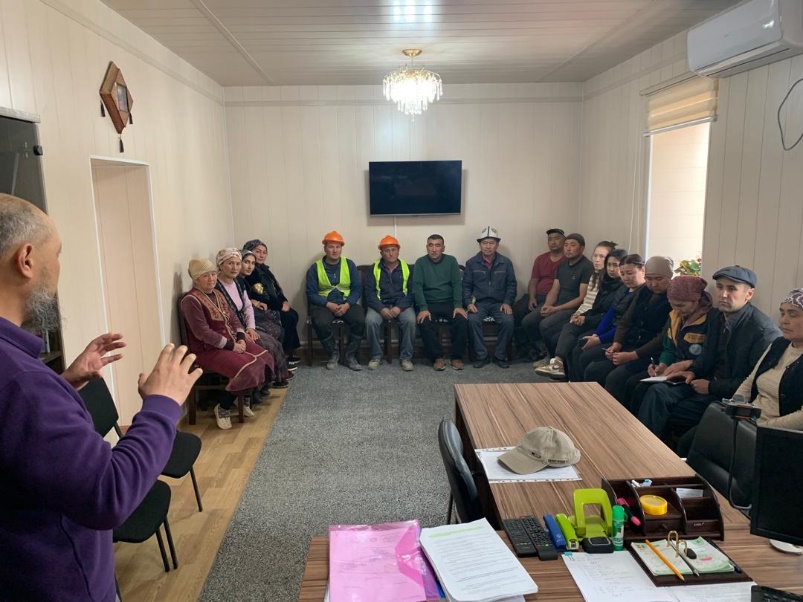 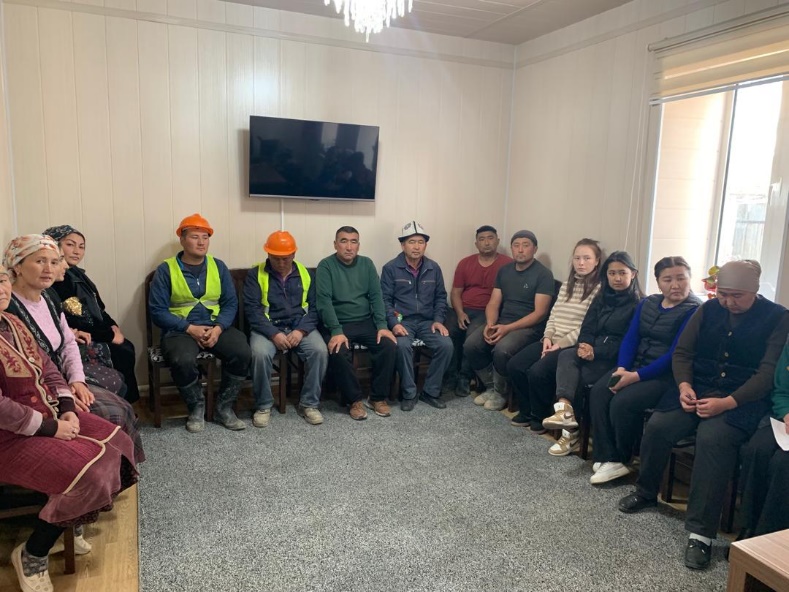 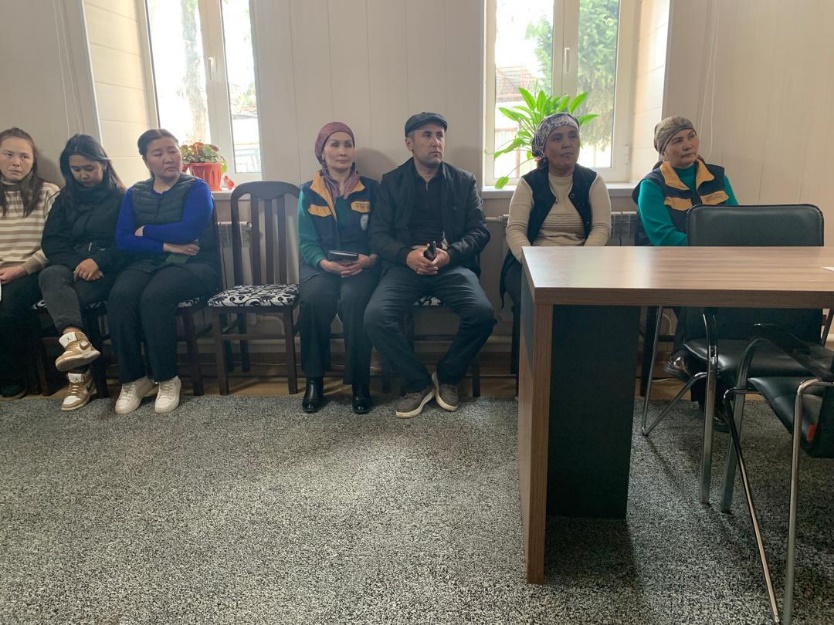 Приложение 2. Общественное слушание в санитарно-эпидемиологическом отделе в с.Чаек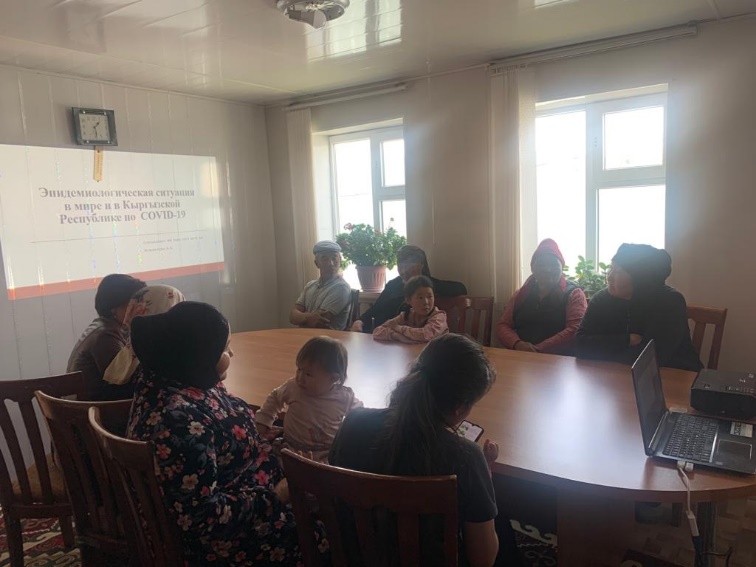 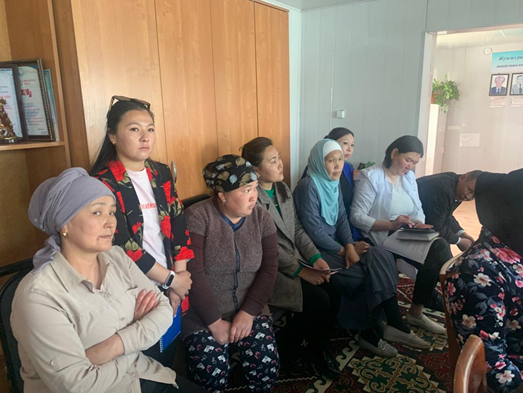 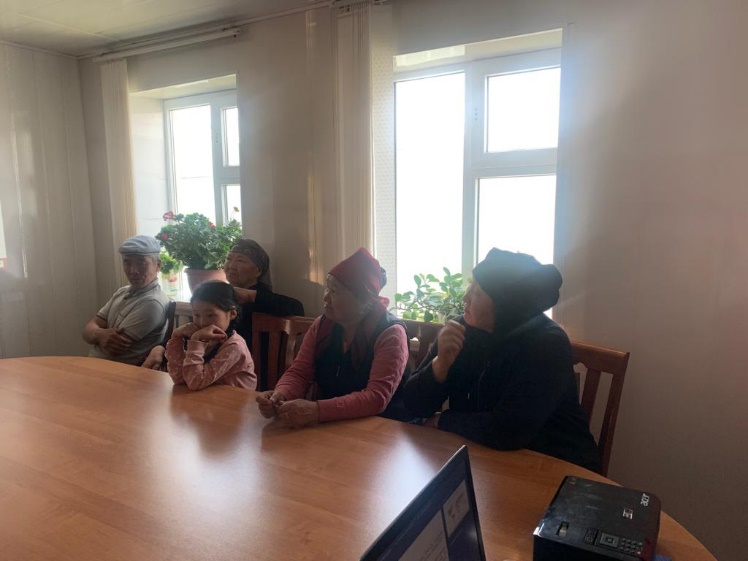 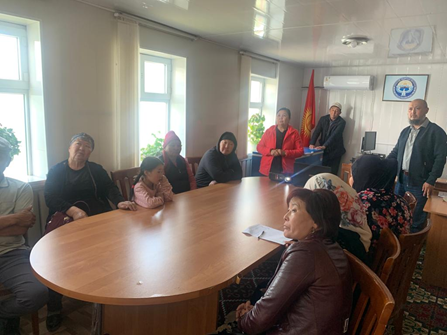 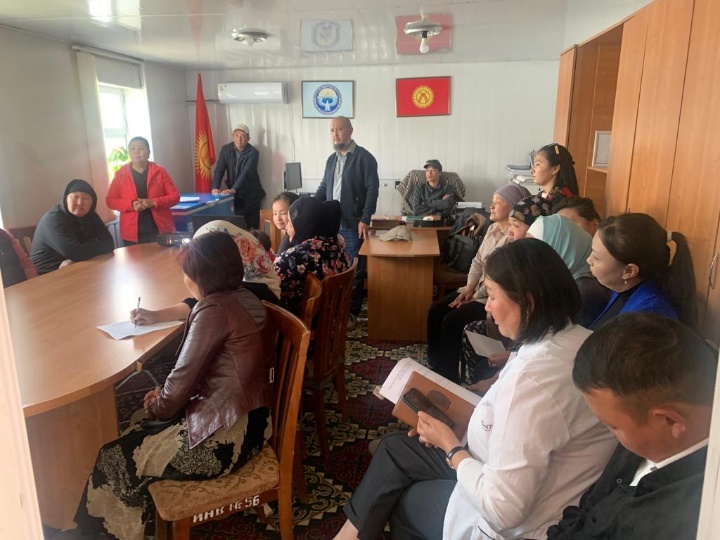 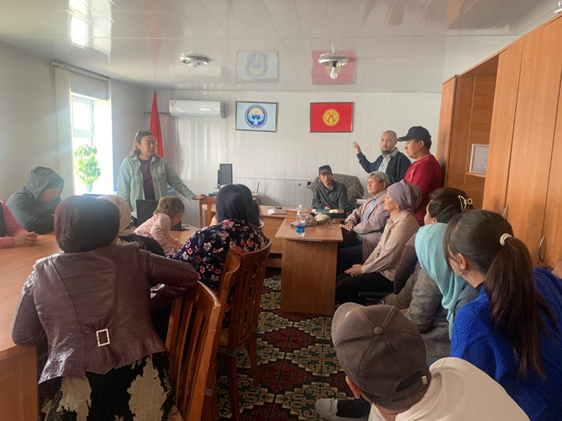 Тренинг для Подрядчика по экологическим и социальным мерам безопасности. 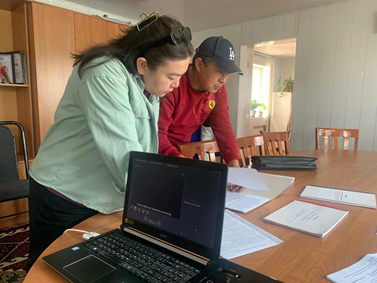 Приложение 3. Общественное слушание в Джалал Абадском центре госсанэпиднадзора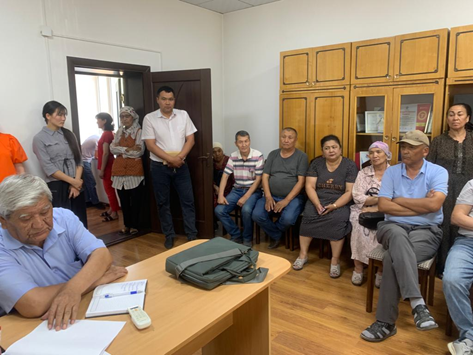 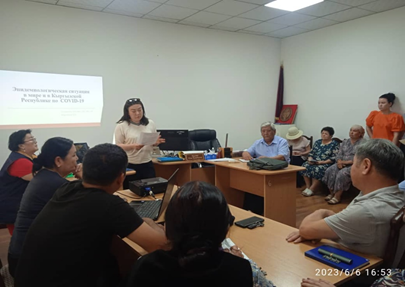 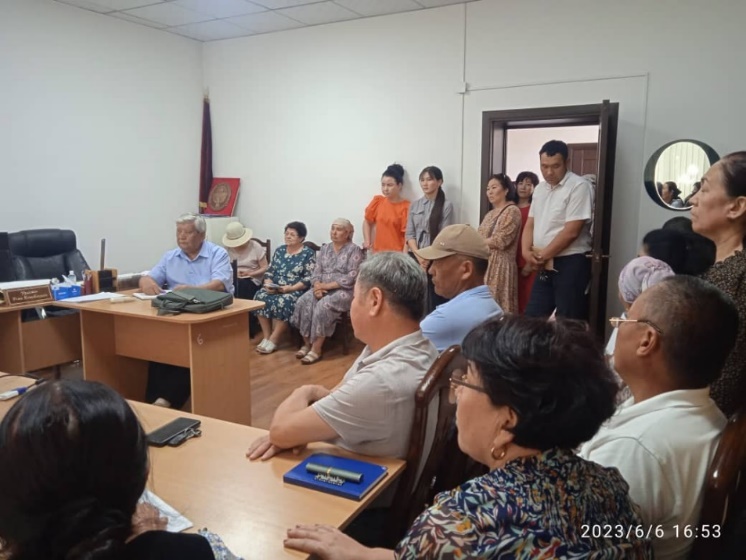 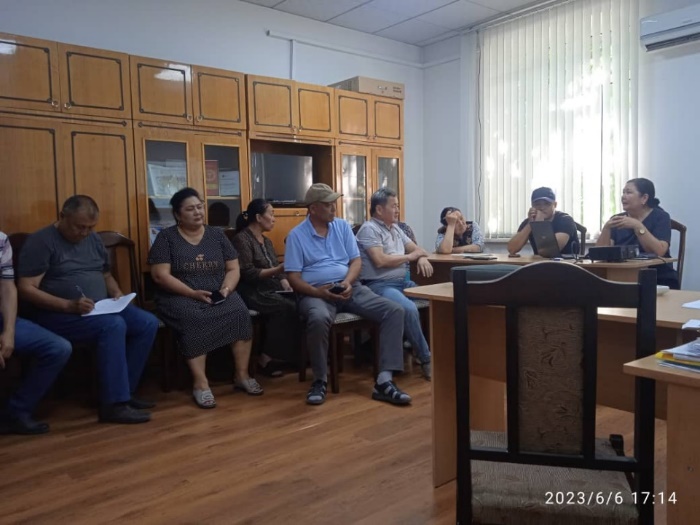 Консультация с соседом, через дом которого проходит газовая труба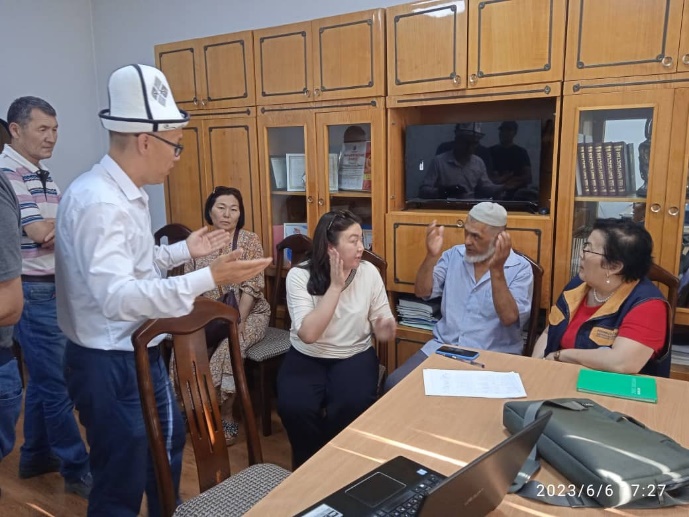 Приложение 4. Общественное слушание в санитарно-эпидемиологическом отделе в с.Араван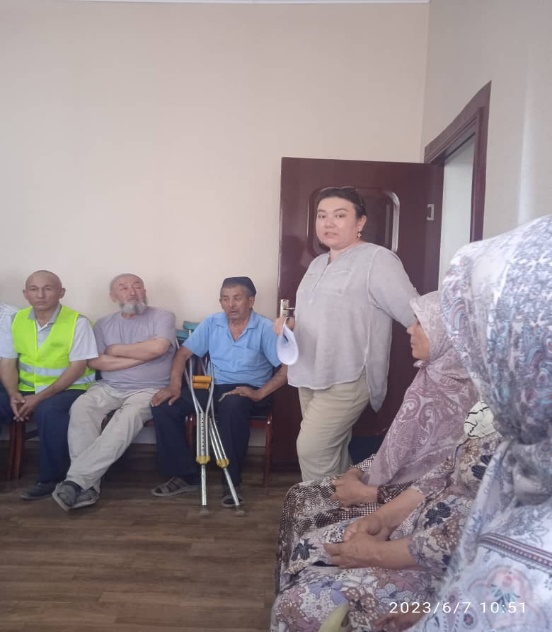 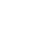 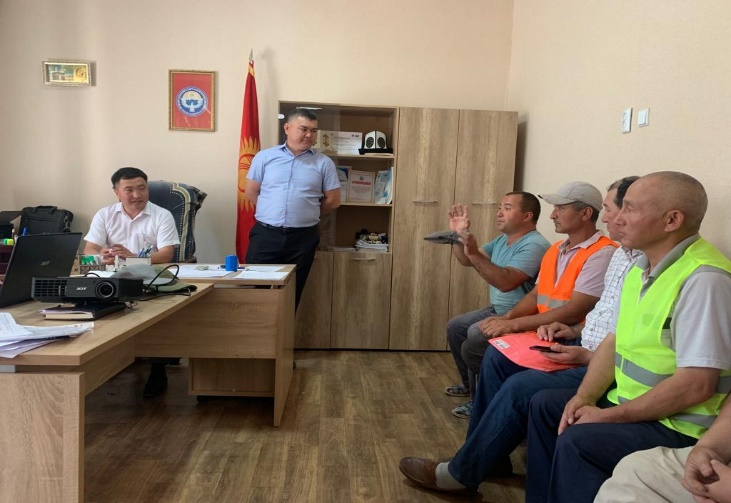 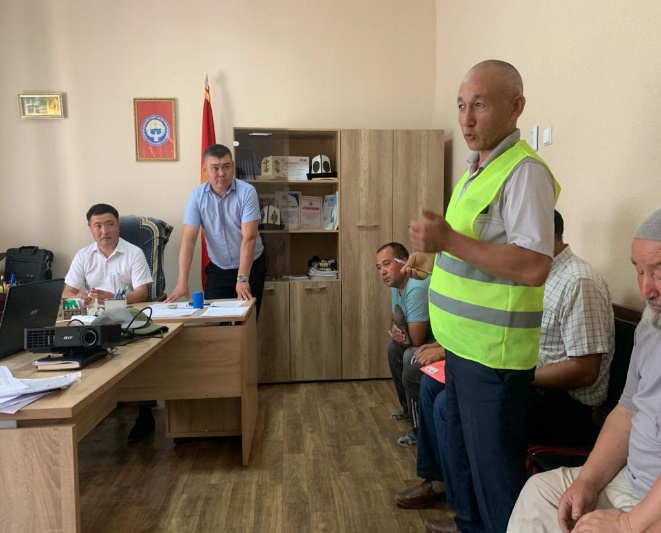 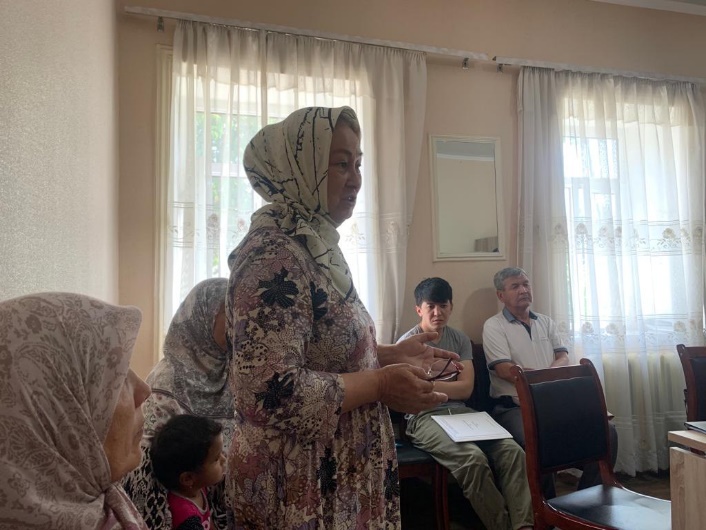 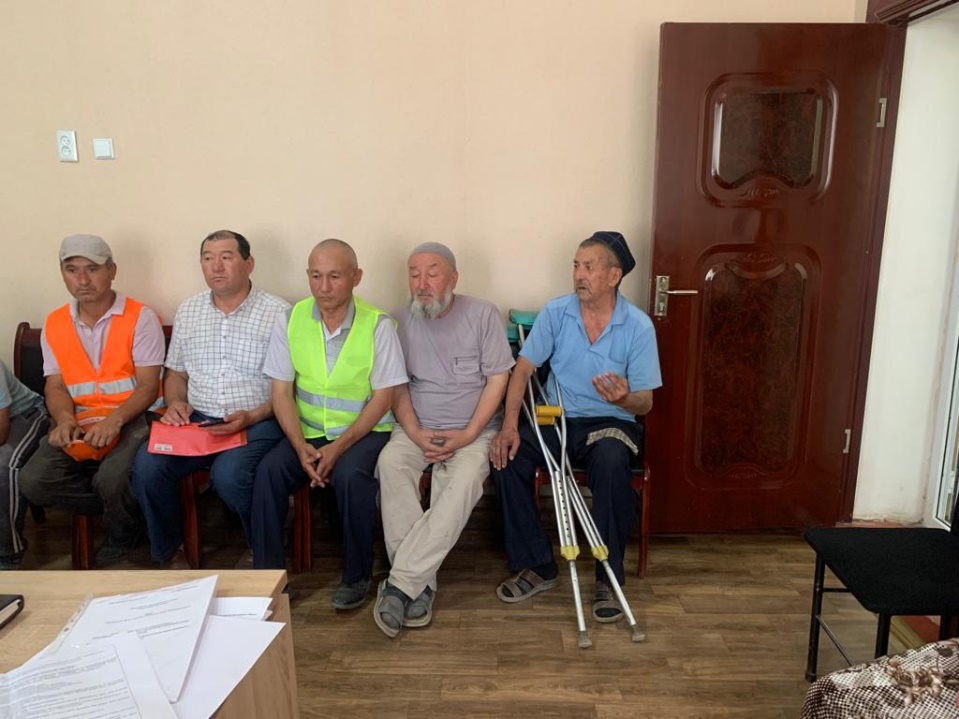 V. Матрица результатов VI. Краткое изложение согласованных действий по итогам последней миссии (март 2023 г.)Правительство Кыргызской РеспубликиПравительство Кыргызской РеспубликиПравительство Кыргызской РеспубликиПравительство Кыргызской РеспубликиПравительство Кыргызской РеспубликиПравительство Кыргызской РеспубликиПравительство Кыргызской РеспубликиПравительство Кыргызской РеспубликиПравительство Кыргызской РеспубликиПравительство Кыргызской РеспубликиПравительство Кыргызской РеспубликиПравительство Кыргызской РеспубликиЭкстренный проект по COVID-19Экстренный проект по COVID-19Экстренный проект по COVID-19Экстренный проект по COVID-19Экстренный проект по COVID-19Экстренный проект по COVID-19Экстренный проект по COVID-19Экстренный проект по COVID-19Экстренный проект по COVID-19Экстренный проект по COVID-19Экстренный проект по COVID-19Экстренный проект по COVID-19Грант D6050-KG, Кредит 66030-KGГрант D6050-KG, Кредит 66030-KGГрант D6050-KG, Кредит 66030-KGГрант D6050-KG, Кредит 66030-KGГрант D6050-KG, Кредит 66030-KGГрант D6050-KG, Кредит 66030-KGГрант D6050-KG, Кредит 66030-KGГрант D6050-KG, Кредит 66030-KGГрант D6050-KG, Кредит 66030-KGГрант D6050-KG, Кредит 66030-KGГрант D6050-KG, Кредит 66030-KGГрант D6050-KG, Кредит 66030-KGИсточники проекта и использование средствИсточники проекта и использование средствИсточники проекта и использование средствИсточники проекта и использование средствИсточники проекта и использование средствИсточники проекта и использование средствИсточники проекта и использование средствИсточники проекта и использование средствИсточники проекта и использование средствИсточники проекта и использование средствИсточники проекта и использование средствИсточники проекта и использование средствЗа период с 01 апреля 2023 года по 30 июня 2023 года (в долларах США)За период с 01 апреля 2023 года по 30 июня 2023 года (в долларах США)За период с 01 апреля 2023 года по 30 июня 2023 года (в долларах США)За период с 01 апреля 2023 года по 30 июня 2023 года (в долларах США)За период с 01 апреля 2023 года по 30 июня 2023 года (в долларах США)За период с 01 апреля 2023 года по 30 июня 2023 года (в долларах США)За период с 01 апреля 2023 года по 30 июня 2023 года (в долларах США)За период с 01 апреля 2023 года по 30 июня 2023 года (в долларах США)За период с 01 апреля 2023 года по 30 июня 2023 года (в долларах США)За период с 01 апреля 2023 года по 30 июня 2023 года (в долларах США)За период с 01 апреля 2023 года по 30 июня 2023 года (в долларах США)За период с 01 апреля 2023 года по 30 июня 2023 года (в долларах США)ДействительныйДействительныйДействительныйПлановыйПлановыйПлановыйРазницаРазницаРазницаРазницаТекущий
кварталс начала года до текущей датыСовокупныйна сегодняшний деньТекущий
кварталс начала года до текущей датыСовокупныйна сегодняшний деньТекущий
кварталс начала года до текущей датыСовокупныйна сегодняшний деньОткрытие оборотного капиталаОткрытие оборотного капиталаГрантовые Средства D6050-KG414 042,00425 799,48-   Специальный счет (USD)414 042,00425 799,47-   Транзитный счет (KGS)-0,01-   Другие транзитные счета---   Денежные средства в кассе (USD)---   Денежные средства в кассе (сомы)---Кредитные средства 66030-KG414 042,02425 799,50-   Спец.счет   (USD)414 042,02425 799,49-   Транзитный счет (KGS)-0,01-   Другие транзитные счета---   Денежные средства в кассе  (USD)---   Денежные средства в кассе  (сомы)---Тендерные и процентные фонды4 968,24524,32-   Тендерные счета-475,49-   Денежные средства по тендерам---   Процентные счета4 968,2448,83-Обязательства по суммам, выплаченным на счет---Обязательства ЮНИСЕФ---Обязательства ФОМC КР0,240,24-Общий начальный оборотный капиталОбщий начальный оборотный капитал833 052,50852 123,54-Источники средствИсточники средствГрант D6050-KG442 062,18661 328,305 364 114,84   Первоначальный депозит--809 450,00   Пополнение DA85 958,0085 958,001 947 600,66   Возмещение расходов---   Прямые платежи356 104,18380 238,712 337 808,64   Особые обязательства-195 131,59269 255,54   Прочее (баланс PPA)---Кредит 66030-KG442 062,15662 055,835 364 324,90   Первоначальный депозит--809 450,00   Пополнение DA85 957,9885 957,981 947 598,59   Возмещение расходов---   Прямые платежи356 104,17380 238,702 337 293,21   Особые обязательства-195 859,15269 983,10   Другой---Промежуточная суммаПромежуточная сумма884 124,331 323 384,1310 728 439,74Прочие доходы5 630,7611 150,1019 014,47Общие источники средствОбщие источники средств889 755,091 334 534,2310 747 454,21Использование средствИспользование средств1. Товары, Работы, Неконсультационные услуги, Консультационные услуги, Обучение и эксплуатационные расходы по Проекту712 405,811 175 180,578 820 125,87622 800,001 323 400,008 968 386,00-89 605,81148 219,43148 260,13   1. Товары712 345,811 175 120,578 556 543,18622 700,001 323 300,008 704 755,00-89 645,81148 179,43148 211,82   2.Работы--96 495,00--96 495,00---   3. Неконсультационные услуги---------   4. Консультационные услуги--29 876,69--29 880,00--3,31   5.Обучение--18 413,79--18 415,00--1,21   6. Дополнительные эксплуатационные расходы60,0060,00118 797,21100,00100,00118 841,0040,0040,0043,792. Выплаты денежных переводов в соответствии с частью 1.2 (vi) Проекта--908 511,10--908 514,00--2,90Промежуточная суммаПромежуточная сумма712 405,811 175 180,579 728 636,97622 800,001 323 400,009 876 900,00-89 605,81148 219,43148 263,03Прочие внереализационные расходы402,651 474,128 723,28Курсовые разницы-0,013,9494,82Общее использование средствОбщее использование средств712 808,451 176 658,639 737 455,07Закрытие оборотного капиталаЗакрытие оборотного капиталаСредства гранта D6050-KG499 901,27499 901,27499 901,27   Специальный счет (USD)499 901,27499 901,27499 901,27   Транзитный счет (KGS)---   Другие транзитные счета---   Денежные средства в кассе  (USD)---   Денежные средства в кассе  (сомы)---Средства кредита 66030-KG499 901,27499 901,27499 901,27   Спец.счет   (USD)499 901,27499 901,27499 901,27   Транзитный счет (KGS)---   Другие транзитные счета---   Денежные средства в кассе (USD)---   Денежные средства в кассе  (сомы)---Тендерные и процентные фонды10 196,3610 196,3610 196,36   Тендерные счета---   Тендерные денежные средства---   Процентные счета10 196,3610 196,3610 196,36Обязательства по суммам, выплаченным на счет---Обязательства ЮНИСЕФ---Обязательства ФОМС КР0,240,240,24Итого оборотный капитал на конец периодаИтого оборотный капитал на конец периода1 009 999,141 009 999,141 009 999,14Правительство Кыргызской РеспубликиПравительство Кыргызской РеспубликиПравительство Кыргызской РеспубликиПравительство Кыргызской РеспубликиПравительство Кыргызской РеспубликиПравительство Кыргызской РеспубликиПравительство Кыргызской РеспубликиПравительство Кыргызской РеспубликиПравительство Кыргызской РеспубликиПравительство Кыргызской РеспубликиПравительство Кыргызской РеспубликиЭкстренный проект по COVID-19Экстренный проект по COVID-19Экстренный проект по COVID-19Экстренный проект по COVID-19Экстренный проект по COVID-19Экстренный проект по COVID-19Экстренный проект по COVID-19Экстренный проект по COVID-19Экстренный проект по COVID-19Экстренный проект по COVID-19Экстренный проект по COVID-19Грант D6050-KG, Кредит 66030-KGГрант D6050-KG, Кредит 66030-KGГрант D6050-KG, Кредит 66030-KGГрант D6050-KG, Кредит 66030-KGГрант D6050-KG, Кредит 66030-KGГрант D6050-KG, Кредит 66030-KGГрант D6050-KG, Кредит 66030-KGГрант D6050-KG, Кредит 66030-KGГрант D6050-KG, Кредит 66030-KGГрант D6050-KG, Кредит 66030-KGГрант D6050-KG, Кредит 66030-KGИспользование средств в разбивке по проектной деятельностиИспользование средств в разбивке по проектной деятельностиИспользование средств в разбивке по проектной деятельностиИспользование средств в разбивке по проектной деятельностиИспользование средств в разбивке по проектной деятельностиИспользование средств в разбивке по проектной деятельностиИспользование средств в разбивке по проектной деятельностиИспользование средств в разбивке по проектной деятельностиИспользование средств в разбивке по проектной деятельностиИспользование средств в разбивке по проектной деятельностиИспользование средств в разбивке по проектной деятельностиЗа период с 01 апреля 2023 года по 30 июня 2023 года (в долларах США)За период с 01 апреля 2023 года по 30 июня 2023 года (в долларах США)За период с 01 апреля 2023 года по 30 июня 2023 года (в долларах США)За период с 01 апреля 2023 года по 30 июня 2023 года (в долларах США)За период с 01 апреля 2023 года по 30 июня 2023 года (в долларах США)За период с 01 апреля 2023 года по 30 июня 2023 года (в долларах США)За период с 01 апреля 2023 года по 30 июня 2023 года (в долларах США)За период с 01 апреля 2023 года по 30 июня 2023 года (в долларах США)За период с 01 апреля 2023 года по 30 июня 2023 года (в долларах США)За период с 01 апреля 2023 года по 30 июня 2023 года (в долларах США)За период с 01 апреля 2023 года по 30 июня 2023 года (в долларах США)ДействительныйДействительныйДействительныйПлановыйПлановыйПлановыйРазницаРазницаРазницаПроектная деятельность Текущий
кварталс начала года до текущей датыСовокупныйна сегодняшний деньТекущий
кварталс начала года до текущей датыСовокупныйна сегодняшний деньТекущий
кварталс начала года до текущей датыСовокупныйна сегодняшний день1. Экстренное реагирование на COVID-19 712 345,811 175 120,579 575 392,65622 700,001 323 300,009 723 609,00-89 645,81148 179,43148 216,35   1.1. Выявление случая, подтверждение случая заболевания, отслеживание контактов, регистрация случая, сообщение о случае заболевания--1 379 599,23--1 379 601,00--1,77   1.2. Укрепление общественного здравоохранения712 345,811 175 120,578 195 793,42622 700,001 323 300,008 344 008,00-89 645,81148 179,43148 214,582. Управление, мониторинг и оценка реализации60,0060,00153 244,32100,00100,00153 291,0040,0040,0046,68   i.Поддержка закупок, финансового управления, управления экологическими и социальными рисками, мониторинга и оценки, а также отчетности---------   ii.Обучение---------   iii.Эксплуатационные расходы60,0060,00153 244,32100,00100,00153 291,0040,0040,0046,68Промежуточная суммаПромежуточная сумма712 405,811 175 180,579 728 636,97622 800,001 323 400,009 876 900,00-89 605,81148 219,43148 263,03Прочие внереализационные расходы402,651 474,128 723,28Курсовые разницы-0,013,9494,82Общее использование средствОбщее использование средств712 808,451 176 658,639 737 455,07Примечания:Бюджет проекта корректируется задним числом на фактические расходы за период 2022 годаБюджет проекта корректируется задним числом на фактические расходы за период 2022 годаБюджет проекта корректируется задним числом на фактические расходы за период 2022 годаБюджет проекта корректируется задним числом на фактические расходы за период 2022 годаПервоначальный бюджет на 2023 год был утвержден со стороны ВБ 20 января 2023 года. Первоначальный бюджет на 2023 год был утвержден со стороны ВБ 20 января 2023 года. Первоначальный бюджет на 2023 год был утвержден со стороны ВБ 20 января 2023 года. Первоначальный бюджет на 2023 год был утвержден со стороны ВБ 20 января 2023 года. За 2 квартал 2023 года причины расхождения фактических расходов с уточненным планом были следующими:За 2 квартал 2023 года причины расхождения фактических расходов с уточненным планом были следующими:За 2 квартал 2023 года причины расхождения фактических расходов с уточненным планом были следующими:За 2 квартал 2023 года причины расхождения фактических расходов с уточненным планом были следующими:За 2 квартал 2023 года причины расхождения фактических расходов с уточненным планом были следующими:За 2 квартал 2023 года причины расхождения фактических расходов с уточненным планом были следующими:За 2 квартал 2023 года причины расхождения фактических расходов с уточненным планом были следующими:За 2 квартал 2023 года причины расхождения фактических расходов с уточненным планом были следующими:За 2 квартал 2023 года причины расхождения фактических расходов с уточненным планом были следующими:За 2 квартал 2023 года причины расхождения фактических расходов с уточненным планом были следующими:Компонент 1: Окончательный расчет по деятельности «Закупка аппаратов для гемодиализа», включенный в бюджет 1 квартала, был произведен во 2 квартале после получения актов приема-передачи. Компонент 1: Окончательный расчет по деятельности «Закупка аппаратов для гемодиализа», включенный в бюджет 1 квартала, был произведен во 2 квартале после получения актов приема-передачи. Компонент 1: Окончательный расчет по деятельности «Закупка аппаратов для гемодиализа», включенный в бюджет 1 квартала, был произведен во 2 квартале после получения актов приема-передачи. Компонент 1: Окончательный расчет по деятельности «Закупка аппаратов для гемодиализа», включенный в бюджет 1 квартала, был произведен во 2 квартале после получения актов приема-передачи. Компонент 1: Окончательный расчет по деятельности «Закупка аппаратов для гемодиализа», включенный в бюджет 1 квартала, был произведен во 2 квартале после получения актов приема-передачи. Компонент 1: Окончательный расчет по деятельности «Закупка аппаратов для гемодиализа», включенный в бюджет 1 квартала, был произведен во 2 квартале после получения актов приема-передачи. Компонент 1: Окончательный расчет по деятельности «Закупка аппаратов для гемодиализа», включенный в бюджет 1 квартала, был произведен во 2 квартале после получения актов приема-передачи. Компонент 1: Окончательный расчет по деятельности «Закупка аппаратов для гемодиализа», включенный в бюджет 1 квартала, был произведен во 2 квартале после получения актов приема-передачи. Компонент 1: Окончательный расчет по деятельности «Закупка аппаратов для гемодиализа», включенный в бюджет 1 квартала, был произведен во 2 квартале после получения актов приема-передачи. Компонент 1: Окончательный расчет по деятельности «Закупка аппаратов для гемодиализа», включенный в бюджет 1 квартала, был произведен во 2 квартале после получения актов приема-передачи. Правительство Кыргызской РеспубликиПравительство Кыргызской РеспубликиПравительство Кыргызской РеспубликиПравительство Кыргызской РеспубликиПравительство Кыргызской РеспубликиПравительство Кыргызской РеспубликиПравительство Кыргызской РеспубликиПравительство Кыргызской РеспубликиПравительство Кыргызской РеспубликиПравительство Кыргызской РеспубликиПравительство Кыргызской РеспубликиПравительство Кыргызской РеспубликиПравительство Кыргызской РеспубликиПравительство Кыргызской РеспубликиПравительство Кыргызской РеспубликиПравительство Кыргызской РеспубликиПравительство Кыргызской РеспубликиПравительство Кыргызской РеспубликиДополнительное финансирование проекта по борьбе с COVID-19Дополнительное финансирование проекта по борьбе с COVID-19Дополнительное финансирование проекта по борьбе с COVID-19Дополнительное финансирование проекта по борьбе с COVID-19Дополнительное финансирование проекта по борьбе с COVID-19Дополнительное финансирование проекта по борьбе с COVID-19Дополнительное финансирование проекта по борьбе с COVID-19Дополнительное финансирование проекта по борьбе с COVID-19Дополнительное финансирование проекта по борьбе с COVID-19Дополнительное финансирование проекта по борьбе с COVID-19Дополнительное финансирование проекта по борьбе с COVID-19Дополнительное финансирование проекта по борьбе с COVID-19Дополнительное финансирование проекта по борьбе с COVID-19Дополнительное финансирование проекта по борьбе с COVID-19Дополнительное финансирование проекта по борьбе с COVID-19Дополнительное финансирование проекта по борьбе с COVID-19Дополнительное финансирование проекта по борьбе с COVID-19Дополнительное финансирование проекта по борьбе с COVID-19Грант D854-KG, Кредит 6938-KGГрант D854-KG, Кредит 6938-KGГрант D854-KG, Кредит 6938-KGГрант D854-KG, Кредит 6938-KGГрант D854-KG, Кредит 6938-KGГрант D854-KG, Кредит 6938-KGГрант D854-KG, Кредит 6938-KGГрант D854-KG, Кредит 6938-KGГрант D854-KG, Кредит 6938-KGГрант D854-KG, Кредит 6938-KGГрант D854-KG, Кредит 6938-KGГрант D854-KG, Кредит 6938-KGГрант D854-KG, Кредит 6938-KGГрант D854-KG, Кредит 6938-KGГрант D854-KG, Кредит 6938-KGГрант D854-KG, Кредит 6938-KGГрант D854-KG, Кредит 6938-KGГрант D854-KG, Кредит 6938-KGИсточники проекта и использование средствИсточники проекта и использование средствИсточники проекта и использование средствИсточники проекта и использование средствИсточники проекта и использование средствИсточники проекта и использование средствИсточники проекта и использование средствИсточники проекта и использование средствИсточники проекта и использование средствИсточники проекта и использование средствИсточники проекта и использование средствИсточники проекта и использование средствИсточники проекта и использование средствИсточники проекта и использование средствИсточники проекта и использование средствИсточники проекта и использование средствИсточники проекта и использование средствИсточники проекта и использование средствЗа период с 01 апреля 2023 года по 30 июня 2023 года (в долларах США)За период с 01 апреля 2023 года по 30 июня 2023 года (в долларах США)За период с 01 апреля 2023 года по 30 июня 2023 года (в долларах США)За период с 01 апреля 2023 года по 30 июня 2023 года (в долларах США)За период с 01 апреля 2023 года по 30 июня 2023 года (в долларах США)За период с 01 апреля 2023 года по 30 июня 2023 года (в долларах США)За период с 01 апреля 2023 года по 30 июня 2023 года (в долларах США)За период с 01 апреля 2023 года по 30 июня 2023 года (в долларах США)За период с 01 апреля 2023 года по 30 июня 2023 года (в долларах США)За период с 01 апреля 2023 года по 30 июня 2023 года (в долларах США)За период с 01 апреля 2023 года по 30 июня 2023 года (в долларах США)За период с 01 апреля 2023 года по 30 июня 2023 года (в долларах США)За период с 01 апреля 2023 года по 30 июня 2023 года (в долларах США)За период с 01 апреля 2023 года по 30 июня 2023 года (в долларах США)За период с 01 апреля 2023 года по 30 июня 2023 года (в долларах США)За период с 01 апреля 2023 года по 30 июня 2023 года (в долларах США)За период с 01 апреля 2023 года по 30 июня 2023 года (в долларах США)За период с 01 апреля 2023 года по 30 июня 2023 года (в долларах США)ДействительныйДействительныйДействительныйДействительныйПлановыйПлановыйПлановыйПлановыйПлановыйПлановыйДисперсияДисперсияДисперсияДисперсияДисперсияТекущий
кварталС начала года
 с начала годаНарастающим итогом
на сегодняшний деньНарастающим итогом
на сегодняшний деньТекущий
кварталС начала года
 с начала годаС начала года
 с начала годаНарастающим итогом
на сегодняшний деньНарастающим итогом
на сегодняшний деньНарастающим итогом
на сегодняшний деньТекущий
кварталТекущий
кварталС начала года
 с начала годаС начала года
 с начала годаНарастающим итогом
на сегодняшний деньОткрытие оборотного капиталаОткрытие оборотного капиталаОткрытие оборотного капиталаСредства гранта D854-KG712,154 905,91-- Спец.счет (USD)712,144 905,90-- Транзитный счет (KGS)0,010,01-- Другие транзитные счета----Денежные средства в кассе (USD)---- Денежные средства в кассе (сомы)----Средства кредита 6938-KG230 223,61177 081,96--   Спец.счет (USD)230 223,60177 081,96--   Транзитный счет (KGS)0,01---   Другие транзитные счета----   Денежные средства в кассе  (USD)----   Денежные средства в кассе  (сомы)----Тендерные и процентные фонды1 427,7547,08--   Тендерные счета----   Тендерные денежные средства----   Процентные счета1 427,7547,08--Обязательства по суммам, выплаченным на счет----Обязательства ЮНИСЕФ55 999,73143 964,68--Обязательства ФОМС КР----Общий начальный оборотный капиталОбщий начальный оборотный капиталОбщий начальный оборотный капитал288 363,24325 999,63--Источники средствИсточники средствИсточники средствГрант D854-KG--9 761 000,709 761 000,70Первоначальный депозит--25 000,0025 000,00   Пополнение DA--26 000,7026 000,70   Возмещение расходов--9 710 000,009 710 000,00   Прямые платежи----   Особые обязательства----   Прочее (баланс PPA)----Кредит 6938-KG252 203,66349 851,685 460 897,365 460 897,36Первоначальный депозит--250 000,00250 000,00   Пополнение DA123 607,53221 302,34450 702,34450 702,34   Возмещение расходов--3 996 000,003 996 000,00   Прямые платежи128 596,13186 077,97186 077,97186 077,97   Особые обязательства--57 528,63578 117,05578 117,05   Другой----Промежуточная суммаПромежуточная суммаПромежуточная сумма252 203,66349 851,6815 221 898,0615 221 898,06Прочие доходы1 178,772 690,723 346,563 346,56Общие источники средствОбщие источники средствОбщие источники средств253 382,43352 542,4015 225 244,6215 225 244,62Использование средствИспользование средствИспользование средств1. Товары, работы, неконсультационные услуги, консультационные услуги, обучение и эксплуатационные расходы в соответствии с частями 1.1, 1.2, 1.3 и 2 Проекта248 171,35384 836,4314 930 930,2614 930 930,26258 840,00311 820,00311 820,0015 002 038,3315 002 038,3315 002 038,3310 668,6510 668,65-73 016,43-73 016,4371 108,07   1. Товары128 596,13218 031,5314 554 910,7714 554 910,77183 200,00183 200,00183 200,0014 664 044,0014 664 044,0014 664 044,0054 603,8754 603,87-34 831,53-34 831,53109 133,23   2.Работы58 625,6266 165,2190 509,8390 509,83---24 345,0024 345,0024 345,00-58 625,62-58 625,62-66 165,21-66 165,21-66 164,83   3. Неконсультационные услуги---------------   4.Консалтинговые услуги   4.Консалтинговые услуги5 851,0710 376,1843 345,2116 000,0016 000,0016 000,0028 200,0028 200,0061 169,0010 148,9310 148,9317 823,8217 823,8217 823,7917 823,79   5.Обучение12 306,7612 306,7630 065,4530 065,4517 500,0017 500,0017 500,0035 259,0035 259,0035 259,005 193,245 193,245 193,245 193,245 193,55   6. Дополнительные эксплуатационные расходы42 791,7777 956,75212 099,00212 099,0042 140,0082 920,0082 920,00217 221,33217 221,33217 221,33-651,77-651,774 963,254 963,255 122,33Промежуточная суммаПромежуточная суммаПромежуточная сумма248 171,35384 836,4314 930 930,2614 930 930,26258 840,00311 820,00311 820,0015 002 038,3315 002 038,3315 002 038,3310 668,6510 668,65-73 016,43-73 016,4371 108,07Прочие внереализационные расходы184,24315,53924,29924,29Курсовые разницы--0,01-0,01-0,01Общее использование средствОбщее использование средствОбщее использование средств248 355,59385 151,9514 931 854,5414 931 854,54Закрытие оборотного капиталаЗакрытие оборотного капиталаЗакрытие оборотного капиталаСредства гранта D854-KG----   Спец.счет   (USD)----   Транзитный счет (KGS)----   Другие транзитные счета----   Денежные средства в кассе  (USD)----   Денежные средства в кассе  (сомы)----Средства кредита 6938-KG234 968,07234 968,07234 968,07234 968,07   Спец.счет   (USD)234 968,06234 968,06234 968,06234 968,06   Транзитный счет (KGS)0,010,010,010,01   Другие транзитные счета----   Денежные средства в кассе  (USD)----   Денежные средства в кассе  (сомы)----Тендерные и процентные фонды2 422,282 422,282 422,282 422,28   Тендерные счета----   Тендерные денежные средства----   Процентные счета2 422,282 422,282 422,282 422,28Обязательства по суммам, выплаченным на счет----Обязательства ЮНИСЕФ55 999,7355 999,7355 999,7355 999,73Обязательства ФОМС КР----Итого оборотный капитал на конец периодаИтого оборотный капитал на конец периодаИтого оборотный капитал на конец периода293 390,08293 390,08293 390,08293 390,08Правительство Кыргызской РеспубликиПравительство Кыргызской РеспубликиПравительство Кыргызской РеспубликиПравительство Кыргызской РеспубликиПравительство Кыргызской РеспубликиПравительство Кыргызской РеспубликиПравительство Кыргызской РеспубликиПравительство Кыргызской РеспубликиПравительство Кыргызской РеспубликиПравительство Кыргызской РеспубликиПравительство Кыргызской РеспубликиПравительство Кыргызской РеспубликиПравительство Кыргызской РеспубликиПравительство Кыргызской РеспубликиПравительство Кыргызской РеспубликиПравительство Кыргызской РеспубликиПравительство Кыргызской РеспубликиПравительство Кыргызской РеспубликиПравительство Кыргызской РеспубликиПравительство Кыргызской РеспубликиДополнительное финансирование проекта по борьбе с COVID-19Дополнительное финансирование проекта по борьбе с COVID-19Дополнительное финансирование проекта по борьбе с COVID-19Дополнительное финансирование проекта по борьбе с COVID-19Дополнительное финансирование проекта по борьбе с COVID-19Дополнительное финансирование проекта по борьбе с COVID-19Дополнительное финансирование проекта по борьбе с COVID-19Дополнительное финансирование проекта по борьбе с COVID-19Дополнительное финансирование проекта по борьбе с COVID-19Дополнительное финансирование проекта по борьбе с COVID-19Дополнительное финансирование проекта по борьбе с COVID-19Дополнительное финансирование проекта по борьбе с COVID-19Дополнительное финансирование проекта по борьбе с COVID-19Дополнительное финансирование проекта по борьбе с COVID-19Дополнительное финансирование проекта по борьбе с COVID-19Дополнительное финансирование проекта по борьбе с COVID-19Дополнительное финансирование проекта по борьбе с COVID-19Дополнительное финансирование проекта по борьбе с COVID-19Дополнительное финансирование проекта по борьбе с COVID-19Дополнительное финансирование проекта по борьбе с COVID-19Грант D854-KG, Кредит 6938-KGГрант D854-KG, Кредит 6938-KGГрант D854-KG, Кредит 6938-KGГрант D854-KG, Кредит 6938-KGГрант D854-KG, Кредит 6938-KGГрант D854-KG, Кредит 6938-KGГрант D854-KG, Кредит 6938-KGГрант D854-KG, Кредит 6938-KGГрант D854-KG, Кредит 6938-KGГрант D854-KG, Кредит 6938-KGГрант D854-KG, Кредит 6938-KGГрант D854-KG, Кредит 6938-KGГрант D854-KG, Кредит 6938-KGГрант D854-KG, Кредит 6938-KGГрант D854-KG, Кредит 6938-KGГрант D854-KG, Кредит 6938-KGГрант D854-KG, Кредит 6938-KGГрант D854-KG, Кредит 6938-KGГрант D854-KG, Кредит 6938-KGГрант D854-KG, Кредит 6938-KGИспользование средств в разбивке по проектной деятельностиИспользование средств в разбивке по проектной деятельностиИспользование средств в разбивке по проектной деятельностиИспользование средств в разбивке по проектной деятельностиИспользование средств в разбивке по проектной деятельностиИспользование средств в разбивке по проектной деятельностиИспользование средств в разбивке по проектной деятельностиИспользование средств в разбивке по проектной деятельностиИспользование средств в разбивке по проектной деятельностиИспользование средств в разбивке по проектной деятельностиИспользование средств в разбивке по проектной деятельностиИспользование средств в разбивке по проектной деятельностиИспользование средств в разбивке по проектной деятельностиИспользование средств в разбивке по проектной деятельностиИспользование средств в разбивке по проектной деятельностиИспользование средств в разбивке по проектной деятельностиИспользование средств в разбивке по проектной деятельностиИспользование средств в разбивке по проектной деятельностиИспользование средств в разбивке по проектной деятельностиИспользование средств в разбивке по проектной деятельностиЗа период с 01 апреля 2023 года по 30 июня 2023 года (в долларах США)За период с 01 апреля 2023 года по 30 июня 2023 года (в долларах США)За период с 01 апреля 2023 года по 30 июня 2023 года (в долларах США)За период с 01 апреля 2023 года по 30 июня 2023 года (в долларах США)За период с 01 апреля 2023 года по 30 июня 2023 года (в долларах США)За период с 01 апреля 2023 года по 30 июня 2023 года (в долларах США)За период с 01 апреля 2023 года по 30 июня 2023 года (в долларах США)За период с 01 апреля 2023 года по 30 июня 2023 года (в долларах США)За период с 01 апреля 2023 года по 30 июня 2023 года (в долларах США)За период с 01 апреля 2023 года по 30 июня 2023 года (в долларах США)За период с 01 апреля 2023 года по 30 июня 2023 года (в долларах США)За период с 01 апреля 2023 года по 30 июня 2023 года (в долларах США)За период с 01 апреля 2023 года по 30 июня 2023 года (в долларах США)За период с 01 апреля 2023 года по 30 июня 2023 года (в долларах США)За период с 01 апреля 2023 года по 30 июня 2023 года (в долларах США)За период с 01 апреля 2023 года по 30 июня 2023 года (в долларах США)За период с 01 апреля 2023 года по 30 июня 2023 года (в долларах США)За период с 01 апреля 2023 года по 30 июня 2023 года (в долларах США)За период с 01 апреля 2023 года по 30 июня 2023 года (в долларах США)За период с 01 апреля 2023 года по 30 июня 2023 года (в долларах США)ДействительныйДействительныйДействительныйДействительныйДействительныйДействительныйПлановыйПлановыйПлановыйПлановыйПлановыйПлановыйДисперсияДисперсияДисперсияДисперсияДисперсияДисперсияПроектная деятельность Проектная деятельность Текущий
кварталТекущий
кварталС начала года
 с начала годаС начала года
 с начала годаНарастающим итогом
на сегодняшний деньНарастающим итогом
на сегодняшний деньТекущий
кварталТекущий
кварталС начала года
 с начала годаС начала года
 с начала годаНарастающим итогом
на сегодняшний деньНарастающим итогом
на сегодняшний деньТекущий
кварталТекущий
кварталС начала года
 с начала годаС начала года
 с начала годаНарастающим итогом
на сегодняшний деньНарастающим итогом
на сегодняшний день1.Чрезвычайные меры реагирования на COVID-191.Чрезвычайные меры реагирования на COVID-19193 072,82193 072,82293 055,68293 055,6814 674 988,3914 674 988,39191 200,00191 200,00203 400,00203 400,0014 729 298,0014 729 298,00-1 872,82-1 872,82-89 655,68-89 655,6854 309,6154 309,61   1.1.Выявление случая, подтверждение случая заболевания, отслеживание контактов, регистрация случая, сообщение о случае заболевания   1.1.Выявление случая, подтверждение случая заболевания, отслеживание контактов, регистрация случая, сообщение о случае заболевания------------------   1.2.Укрепление систем здравоохранения   1.2.Укрепление систем здравоохранения128 596,13128 596,13128 596,13128 596,13128 596,13128 596,13120 000,00120 000,00120 000,00120 000,00120 000,00120 000,00-8 596,13-8 596,13-8 596,13-8 596,13-8 596,13-8 596,13   1.3.Закупка и распределение вакцин.   1.3.Закупка и распределение вакцин.64 476,6964 476,69164 459,55164 459,5514 546 392,2614 546 392,2671 200,0071 200,0083 400,0083 400,0014 609 298,0014 609 298,006 723,316 723,31-81 059,55-81 059,5562 905,7462 905,742.Управление реализацией, мониторинг и оценка2.Управление реализацией, мониторинг и оценка55 098,5355 098,5391 780,7591 780,75255 941,87255 941,8767 640,0067 640,00108 420,00108 420,00272 740,33272 740,3312 541,4712 541,4716 639,2516 639,2516 798,4616 798,46   i.Закупки, финансовое управление, управление экологическими и социальными рисками, мониторинг и оценка, а также отчетность   i.Закупки, финансовое управление, управление экологическими и социальными рисками, мониторинг и оценка, а также отчетность------------------   ii.Обучение   ii.Обучение12 306,7612 306,7612 306,7612 306,7630 065,4530 065,4517 500,0017 500,0017 500,0017 500,0035 259,0035 259,005 193,245 193,245 193,245 193,245 193,555 193,55   iii.Эксплуатационные расходы   iii.Эксплуатационные расходы42 791,7742 791,7779 473,9979 473,99225 876,42225 876,4250 140,0050 140,0090 920,0090 920,00237 481,33237 481,337 348,237 348,2311 446,0111 446,0111 604,9111 604,91Промежуточная суммаПромежуточная сумма248 171,35248 171,35384 836,43384 836,4314 930 930,2614 930 930,26258 840,00258 840,00311 820,00311 820,0015 002 038,3315 002 038,3310 668,6510 668,65-73 016,43-73 016,4371 108,0771 108,07Прочие внереализационные расходыПрочие внереализационные расходы184,24184,24315,53315,53924,29924,29Курсовые разницыКурсовые разницы---0,01-0,01-0,01-0,01Общее использование средствОбщее использование средств248 355,59248 355,59385 151,95385 151,9514 931 854,5414 931 854,54Примечания:Примечания:Бюджет проекта корректируется задним числом на фактические расходы за 2022 годБюджет проекта корректируется задним числом на фактические расходы за 2022 годБюджет проекта корректируется задним числом на фактические расходы за 2022 годБюджет проекта корректируется задним числом на фактические расходы за 2022 годБюджет проекта корректируется задним числом на фактические расходы за 2022 годБюджет проекта корректируется задним числом на фактические расходы за 2022 годПервоначальный бюджет на 2023 год, который не получил возражений от ВБ 20 января 2023 года. Первоначальный бюджет на 2023 год, который не получил возражений от ВБ 20 января 2023 года. Первоначальный бюджет на 2023 год, который не получил возражений от ВБ 20 января 2023 года. Первоначальный бюджет на 2023 год, который не получил возражений от ВБ 20 января 2023 года. Первоначальный бюджет на 2023 год, который не получил возражений от ВБ 20 января 2023 года. Первоначальный бюджет на 2023 год, который не получил возражений от ВБ 20 января 2023 года. Первоначальный бюджет на 2023 год, который не получил возражений от ВБ 20 января 2023 года. Первоначальный бюджет на 2023 год, который не получил возражений от ВБ 20 января 2023 года. За 2 квартал 2023 года расхождение фактических расходов с планом составило следующее:За 2 квартал 2023 года расхождение фактических расходов с планом составило следующее:За 2 квартал 2023 года расхождение фактических расходов с планом составило следующее:За 2 квартал 2023 года расхождение фактических расходов с планом составило следующее:За 2 квартал 2023 года расхождение фактических расходов с планом составило следующее:За 2 квартал 2023 года расхождение фактических расходов с планом составило следующее:За 2 квартал 2023 года расхождение фактических расходов с планом составило следующее:За 2 квартал 2023 года расхождение фактических расходов с планом составило следующее:За 2 квартал 2023 года расхождение фактических расходов с планом составило следующее:За 2 квартал 2023 года расхождение фактических расходов с планом составило следующее:За 2 квартал 2023 года расхождение фактических расходов с планом составило следующее:За 2 квартал 2023 года расхождение фактических расходов с планом составило следующее:За 2 квартал 2023 года расхождение фактических расходов с планом составило следующее:За 2 квартал 2023 года расхождение фактических расходов с планом составило следующее:За 2 квартал 2023 года расхождение фактических расходов с планом составило следующее:За 2 квартал 2023 года расхождение фактических расходов с планом составило следующее:За 2 квартал 2023 года расхождение фактических расходов с планом составило следующее:За 2 квартал 2023 года расхождение фактических расходов с планом составило следующее:За 2 квартал 2023 года расхождение фактических расходов с планом составило следующее:За 2 квартал 2023 года расхождение фактических расходов с планом составило следующее:Компонент 1. Оплата услуг инженеров технического надзора за строительством складов за 2 квартал составила16000 долларов США, но отчеты за июнь принимались в июле - в 3 квартале. Таким образом, фактическая оплата  для инженеров технического надзора за 2 квартал - 6000 долл.США Компонент 1. Оплата услуг инженеров технического надзора за строительством складов за 2 квартал составила16000 долларов США, но отчеты за июнь принимались в июле - в 3 квартале. Таким образом, фактическая оплата  для инженеров технического надзора за 2 квартал - 6000 долл.США Компонент 1. Оплата услуг инженеров технического надзора за строительством складов за 2 квартал составила16000 долларов США, но отчеты за июнь принимались в июле - в 3 квартале. Таким образом, фактическая оплата  для инженеров технического надзора за 2 квартал - 6000 долл.США Компонент 1. Оплата услуг инженеров технического надзора за строительством складов за 2 квартал составила16000 долларов США, но отчеты за июнь принимались в июле - в 3 квартале. Таким образом, фактическая оплата  для инженеров технического надзора за 2 квартал - 6000 долл.США Компонент 1. Оплата услуг инженеров технического надзора за строительством складов за 2 квартал составила16000 долларов США, но отчеты за июнь принимались в июле - в 3 квартале. Таким образом, фактическая оплата  для инженеров технического надзора за 2 квартал - 6000 долл.США Компонент 1. Оплата услуг инженеров технического надзора за строительством складов за 2 квартал составила16000 долларов США, но отчеты за июнь принимались в июле - в 3 квартале. Таким образом, фактическая оплата  для инженеров технического надзора за 2 квартал - 6000 долл.США Компонент 1. Оплата услуг инженеров технического надзора за строительством складов за 2 квартал составила16000 долларов США, но отчеты за июнь принимались в июле - в 3 квартале. Таким образом, фактическая оплата  для инженеров технического надзора за 2 квартал - 6000 долл.США Компонент 1. Оплата услуг инженеров технического надзора за строительством складов за 2 квартал составила16000 долларов США, но отчеты за июнь принимались в июле - в 3 квартале. Таким образом, фактическая оплата  для инженеров технического надзора за 2 квартал - 6000 долл.США Компонент 1. Оплата услуг инженеров технического надзора за строительством складов за 2 квартал составила16000 долларов США, но отчеты за июнь принимались в июле - в 3 квартале. Таким образом, фактическая оплата  для инженеров технического надзора за 2 квартал - 6000 долл.США Компонент 1. Оплата услуг инженеров технического надзора за строительством складов за 2 квартал составила16000 долларов США, но отчеты за июнь принимались в июле - в 3 квартале. Таким образом, фактическая оплата  для инженеров технического надзора за 2 квартал - 6000 долл.США Компонент 1. Оплата услуг инженеров технического надзора за строительством складов за 2 квартал составила16000 долларов США, но отчеты за июнь принимались в июле - в 3 квартале. Таким образом, фактическая оплата  для инженеров технического надзора за 2 квартал - 6000 долл.США Компонент 1. Оплата услуг инженеров технического надзора за строительством складов за 2 квартал составила16000 долларов США, но отчеты за июнь принимались в июле - в 3 квартале. Таким образом, фактическая оплата  для инженеров технического надзора за 2 квартал - 6000 долл.США Компонент 1. Оплата услуг инженеров технического надзора за строительством складов за 2 квартал составила16000 долларов США, но отчеты за июнь принимались в июле - в 3 квартале. Таким образом, фактическая оплата  для инженеров технического надзора за 2 квартал - 6000 долл.США Компонент 1. Оплата услуг инженеров технического надзора за строительством складов за 2 квартал составила16000 долларов США, но отчеты за июнь принимались в июле - в 3 квартале. Таким образом, фактическая оплата  для инженеров технического надзора за 2 квартал - 6000 долл.США Компонент 1. Оплата услуг инженеров технического надзора за строительством складов за 2 квартал составила16000 долларов США, но отчеты за июнь принимались в июле - в 3 квартале. Таким образом, фактическая оплата  для инженеров технического надзора за 2 квартал - 6000 долл.США Компонент 1. Оплата услуг инженеров технического надзора за строительством складов за 2 квартал составила16000 долларов США, но отчеты за июнь принимались в июле - в 3 квартале. Таким образом, фактическая оплата  для инженеров технического надзора за 2 квартал - 6000 долл.США Компонент 1. Оплата услуг инженеров технического надзора за строительством складов за 2 квартал составила16000 долларов США, но отчеты за июнь принимались в июле - в 3 квартале. Таким образом, фактическая оплата  для инженеров технического надзора за 2 квартал - 6000 долл.США Компонент 1. Оплата услуг инженеров технического надзора за строительством складов за 2 квартал составила16000 долларов США, но отчеты за июнь принимались в июле - в 3 квартале. Таким образом, фактическая оплата  для инженеров технического надзора за 2 квартал - 6000 долл.США Компонент 1. Оплата услуг инженеров технического надзора за строительством складов за 2 квартал составила16000 долларов США, но отчеты за июнь принимались в июле - в 3 квартале. Таким образом, фактическая оплата  для инженеров технического надзора за 2 квартал - 6000 долл.США Компонент 1. Оплата услуг инженеров технического надзора за строительством складов за 2 квартал составила16000 долларов США, но отчеты за июнь принимались в июле - в 3 квартале. Таким образом, фактическая оплата  для инженеров технического надзора за 2 квартал - 6000 долл.США Для компонента 2.  Для компонента 2.  Для компонента 2.  Для компонента 2.  Для компонента 2.  Для компонента 2.  Для компонента 2.  Для компонента 2.  Для компонента 2.  Для компонента 2.  Для компонента 2.  Для компонента 2.  Для компонента 2.  Для компонента 2.  Для компонента 2.  Для компонента 2.  Для компонента 2.  Для компонента 2.  Для компонента 2.  Для компонента 2.  Компонент 2.  Экономия сформировалась за счет операционных расходов и расходов на обучениеКомпонент 2.  Экономия сформировалась за счет операционных расходов и расходов на обучениеКомпонент 2.  Экономия сформировалась за счет операционных расходов и расходов на обучениеКомпонент 2.  Экономия сформировалась за счет операционных расходов и расходов на обучениеКомпонент 2.  Экономия сформировалась за счет операционных расходов и расходов на обучениеКомпонент 2.  Экономия сформировалась за счет операционных расходов и расходов на обучениеКомпонент 2.  Экономия сформировалась за счет операционных расходов и расходов на обучениеКомпонент 2.  Экономия сформировалась за счет операционных расходов и расходов на обучениеКомпонент 2.  Экономия сформировалась за счет операционных расходов и расходов на обучениеКомпонент 2.  Экономия сформировалась за счет операционных расходов и расходов на обучениеКомпонент 2.  Экономия сформировалась за счет операционных расходов и расходов на обучениеКомпонент 2.  Экономия сформировалась за счет операционных расходов и расходов на обучениеКомпонент 2.  Экономия сформировалась за счет операционных расходов и расходов на обучениеКомпонент 2.  Экономия сформировалась за счет операционных расходов и расходов на обучениеКомпонент 2.  Экономия сформировалась за счет операционных расходов и расходов на обучениеКомпонент 2.  Экономия сформировалась за счет операционных расходов и расходов на обучениеКомпонент 2.  Экономия сформировалась за счет операционных расходов и расходов на обучениеКомпонент 2.  Экономия сформировалась за счет операционных расходов и расходов на обучениеКомпонент 2.  Экономия сформировалась за счет операционных расходов и расходов на обучениеКомпонент 2.  Экономия сформировалась за счет операционных расходов и расходов на обучениеДонор:Международная Ассоциация Развития (МАР) Номер кредита/гранта (по соглашению)Grant D6050-KG, Credit 66030-KGНомер IDР173766СекторОбщественное здравоохранениеСумма проекта:12,15 млн. долл. СШАСумма кредита:6,075 млн. долл. США Условия кредита:срок кредита 38 лет из них 6 лет льготный период, процентная ставка 0,75 %.Сумма гранта:6,075 млн. долл. США Сумма тех. помощи-Условия кредита:Кредит МАР предоставлен на стандартных условиях МАР, с общим сроком погашения, составляющим 38 лет, включая шестилетний льготный период. Комиссия за обслуживание составляет три четвертых (3/4) одного (1) процента (0,75%) в год. Выплаты по основной сумме будут составлять 3,125% в год на протяжении всего периода погашения (1,5625% за каждый шестимесячный период).Географический охват (области):Все области Кыргызской РеспубликиДата проведения КорСовета по инвестиционной политике (№ протокола, дата)Дата проведения Совета Донора (дата)Дата переговоров (№ распоряжения, дата):07 апреля 2020гДата подписания (№ распоряжения, дата):№46 от 20 апреля 2020гДата ратификации (№ закона, дата):04 мая 2020гИсполнительное агентство:Министерство здравоохранения Кыргызской РеспубликиРеализующее агентство:ОРП при МЧС КРСрок реализации проекта:2020-2023 гг.Дата закрытия проекта:Дата закрытия финансирования:30 июня 2023 года, продлена до 30 июня 2024 года30 октября 2023 года, продлена до 30 октября 2024 годаОсвоение средств по внешнему финансированию нарастающим итогом с начала проекта включая отчетный период:Кредит: 4 992 446 долларов СШАГрант: 4 992 236 доллар СШАРетроактивное финансирование всего 743 758 долларов США, в том числеКредит: 371 879 долларов СШАГрант: 371 879 долларов СШАОсвоение средств по внешнему финансированию по текущему году:Кредит: 662 056 доллара СШАГрант: 661 328 доллара СШАДонор:Международная Ассоциация Развития (МАР) Номер кредита/гранта (по соглашению)Credit IDA 69380 Grant IDA D8540Номер IDР173766СекторОбщественное здравоохранениеОбщая сумма финансирования20,00 млн. долл. СШАСумма кредита:10,00 млн. долл. США Сумма гранта:10,00 млн. долл. США Сумма тех. помощи-Вклад ПКР (софинансирование):-Условия кредита:Кредит МАР предоставлен на стандартных условиях МАР, с общим сроком погашения, составляющим 38 лет, включая шестилетний льготный период. Комиссия за обслуживание составляет три четвертых (3/4) одного (1) процента (0,75%) в год. Выплаты по основной сумме будут составлять 3,125% в год на протяжении всего периода погашения (1,5625% за каждый шестимесячный период).Географический охват (области):Все области Кыргызской РеспубликиДата проведения КорСовета по инвестиционной политике (№ протокола, дата)Дата проведения Совета Донора (дата)Дата переговоров (№ распоряжения, дата):22 июня 2021г.Дата подписания (№ распоряжения, дата):№107 от 02 сентября 2021гДата ратификации (№ закона, дата):22 сентября 2021гИсполнительное агентство:Министерство здравоохранения Кыргызской РеспубликиРеализующее агентство:ОРП при МЧС КРНачало реализации проекта:Октябрь 2021 годаДата закрытия проекта:Дата закрытия финансирования:30 июня 2023 годаПродлено до 30 июня 2024 года30 октября 2023 годаПродлено до 30 октября 2024 года Освоение средств по внешнему финансированию нарастающим итогом с начала проекта включая отчетный период:Кредит: 1 464 897 долларов СШАГрант: 51 000 доллар СШАВозмещение по вакцинам SINOFARM и MODERNA всего 13 706 000,0 долларов США, в том числе:Кредит: 3 996 000,0 долларов СШАГрант: 9 710 000,0 долларов СШАОсвоение средств по внешнему финансированию по текущему году:Кредит: 349 852 долларов СШАГрант: 0 долларов СШАВозвращена экономия по закупке вакцин MODERNA 57 529 долларов США по КредитуОсвоение средств по внутреннему финансированию (нарастающим итогом с начала проекта включая отчетный период):-Освоение средств по внутреннему финансированию по текущему году:-Название СкринингПУОСССтатус по сост 30 июня 2023 г.Склад (ремонтные работы)Склад (ремонтные работы)Склад (ремонтные работы)Склад (ремонтные работы)1Склад ЦПЗиГСЭН с.БеловодскЗавершен  https://med.kg/obshObsujdeniyaЗавершенРемонтные работы завершены2Склад ЦПЗиГСЭН с.КеминЗавершен  https://med.kg/obshObsujdeniyaЗавершенРемонтные работы завершены3Склад ЦПЗиГСЭН с.Базар-КоргонЗавершен  https://med.kg/obshObsujdeniyaЗавершенРемонтные работы завершены4Склад ЦПЗиГСЭН г.ТаласЗавершен  https://med.kg/obshObsujdeniyaЗавершенЗавершены 5Склад ЦПЗиГСЭН с.Чаек Завершен  https://med.kg/obshObsujdeniyaЗавершенСтадия завершенияСклад (строительные работы)Склад (строительные работы)Склад (строительные работы)Склад (строительные работы)6Склад ЦПЗиГСЭН Ала-Букинского района Завершен https://med.kg/obshObsujdeniyaЗавершенВ процессе  7Склад ЦПЗиГСЭН с.КербенЗавершенhttps://med.kg/obshObsujdeniyaЗавершенНа стадии подписания контракта8Склад ЦПЗиГСЭН с.ТоктогулЗавершенhttps://med.kg/obshObsujdeniyaЗавершенВ процессе9Склад ЦПЗиГСЭН с. Ак- ТалааЗавершенЗавершен В процессе10Склад ЦПЗиГСЭН г.БаткенЗавершенЗавершен В процессе 11Склад ЦПЗиГСЭН Араванского районаЗавершен Завершен В процессе  12Склад ЦПЗиГСЭН г.Джалал АбадЗавершен Завершен В процессе 13Склад ЦПЗиГСЭН в г. Бишкек В процессе ПУОСС будет подготовлен после утверждения скрининга РетендерНазвание ОЗСкрининг ПУОСС Cтатус1Республиканская клиническая инфекционная больницаЗавершен ЗавершенСтадия подписания контракта Мероприятие Статус выполнения  1Скрининг для 5-и складов ЦПЗГиСЭН МЗ КР, где планируются ремонтные работыЗавершены 2Скрининг для 8-и складов ЦПЗиГСЭН где планируется строительство нового склада. Завершены 3ПУОСС для 5-и складов ЦПЗГиСЭН МЗ КР, где планируются ремонтные работыЗавершены  4ПУОСС для 8-ми складов, где планируется строительные работы Завершены5Скрининг для Республиканской клинической инфекционной больницы Завершен6ПУОСС для Республиканской клинической инфекционной больницы Завершен 7ПИКУМО для Республиканской клинической инфекционной больницы Завершен Город /РайонЦСМ/ЦОВПГСВЦПЗиГСЭНЖумгальский район Нарынской области 25.05.2023г.Прививочный пункт, пункт обеззараживания медицинских отходов (ПОМО) ЦСМ Прививочный пункт, ПОМО ГСВ №4 им. Тенти БокчубаеваВакцинный склад, пункт обеззараживания медицинских/химических отходов лабораторииАраванский район Ошской области 07.06.2023г.Прививочный пункт, ПОМО ЦОВППрививочный пункт, ПОМО ГСВВакцинный склад, пункт обеззараживания медицинских/химических отходов лаборатории Мероприятие СтатусМетод Аудитория Разработка и публикация пресс-релизов о медицинском оборудовании, лекарствах и дезинфицирующих средствахПресс-релиз об аппаратах гемодиализа: https://24.kg/obschestvo/264683_organizatsiyam_zdravoohraneniya_peredali_15portativnyih_gemodializnyih_apparatov/https://economist.kg/novosti/2023/05/11/organizaciyam-zdravoohraneniya-v-kr-kupili-15-portativnyh-apparatov-gemodializa/https://kyrtag.kg/ru/news/krupnym-bolnitsam-kr-peredali-15-apparatov-dlya-gemodializa-https://www.vb.kg/doc/429271_zakypleno_15_portativnyh_gemodializnyh_apparatov_dlia_bolnic_kyrgyzstana.htmlhttps://vesti.kg/obshchestvo/item/111853-minzdrav-kyrgyzstana-zakupil-15-portativnykh-gemodializnykh-apparatov.htmlhttps://www.ktrk.kg/ru/news/s/78527https://www.instagram.com/p/Crvqhdlo2s-/https://manas.news/obschestvo/minzdrav-peredal-stacionaram-novejshie-apparaty-dlja-gemodializa-v-borbe-s-covid-19/https://www.facebook.com/p/%D0%9E%D0%B1%D1%8A%D0%B5%D0%B4%D0%B8%D0%BD%D0%B5%D0%BD%D0%B8%D0%B5-%D0%93%D0%B5%D0%BC%D0%BE%D0%B4%D0%B8%D0%B0%D0%BB%D0%B8%D0%B7%D0%BD%D1%8B%D1%85-%D0%B1%D0%BE%D0%BB%D1%8C%D0%BD%D1%8B%D1%85-100063546549481/?paipv=0&eav=AfYhiVuXwS-oNBoDLS2IwPr5VINJvKOBDToof9Pn0gvORfHx1S8GF6WsA-zl50ZfIsY&_rdrРаспространение через новостные сайтыОбщественностьВстречи, тренинги1.	ОРП провел 4 публичных консультации в Ала-Буке 12 апреля 2023 года, в Чаеке 25 мая 2023 года, в Джалал-Абаде 6 июня и в Араване 7 июня 2023 года. Общее количество участников - 112 человек.Офлайн тренингМедицинский персонал, подрядчики Название КоличествоОбщее количество пользователей 21 202 _Общее количество просмотров144 228Количество сообществ23Количество постов по вакцинации 156Количество дискуссии с начала платформы до 30 июня 2023 994Количество входов на платформу saksalamat.info с начала работы платформы до 30 июня 2023 г.	 367Количество ответов, полученных через платформу saksalamat.infoс момента запуска платформы до 30 июня 2023 г. 367367Implementation period - April 2020- June 30, 2024/Период реализации проекта - апрель 2020 г - 30 июня 2024 гImplementation period - April 2020- June 30, 2024/Период реализации проекта - апрель 2020 г - 30 июня 2024 гImplementation period - April 2020- June 30, 2024/Период реализации проекта - апрель 2020 г - 30 июня 2024 гImplementation period - April 2020- June 30, 2024/Период реализации проекта - апрель 2020 г - 30 июня 2024 гImplementation period - April 2020- June 30, 2024/Период реализации проекта - апрель 2020 г - 30 июня 2024 гImplementation period - April 2020- June 30, 2024/Период реализации проекта - апрель 2020 г - 30 июня 2024 гImplementation period - April 2020- June 30, 2024/Период реализации проекта - апрель 2020 г - 30 июня 2024 гImplementation period - April 2020- June 30, 2024/Период реализации проекта - апрель 2020 г - 30 июня 2024 гProject Development Objective Indicators by Objectives/ Outcomes/Индикаторы задачи развития проекта по целям/задачамUnit of MeasureBase-lineIntermidiate target and actual valuesIntermidiate target and actual valuesIntermidiate target and actual valuesDefinition/DescriptionRemarks/КомментарииProject Development Objective Indicators by Objectives/ Outcomes/Индикаторы задачи развития проекта по целям/задачамUnit of MeasureBase-lineTimeIntermediate targets/Промежуточная цель End target/Конечная цель Definition/DescriptionRemarks/КомментарииObjective 1:   To prevent, detect and manage cases of COVID-19/Предотвращение, выявление и лечение случаев COVID-19.Objective 1:   To prevent, detect and manage cases of COVID-19/Предотвращение, выявление и лечение случаев COVID-19.Objective 1:   To prevent, detect and manage cases of COVID-19/Предотвращение, выявление и лечение случаев COVID-19.Objective 1:   To prevent, detect and manage cases of COVID-19/Предотвращение, выявление и лечение случаев COVID-19.Objective 1:   To prevent, detect and manage cases of COVID-19/Предотвращение, выявление и лечение случаев COVID-19.Objective 1:   To prevent, detect and manage cases of COVID-19/Предотвращение, выявление и лечение случаев COVID-19.Objective 1:   To prevent, detect and manage cases of COVID-19/Предотвращение, выявление и лечение случаев COVID-19.Objective 1:   To prevent, detect and manage cases of COVID-19/Предотвращение, выявление и лечение случаев COVID-19.Number of suspected cases of COVID-19 reported and tested/Количество зарегистрированных и
протестированных случаев подозрения на COVID-19 (число)Number1289Target10,000.00800000,00The target for this PDO indicator on the number of suspected cases of COVID-19 reported and tested was adjusted from 20,000 to 800,000 to reflect current and anticipated needs for testing. The original target underestimated the number of tests needed as the future extent of the pandemic was unknown during Parent Project preparation./      Целевой показатель этого показателя ЗРП по количеству зарегистрированных и протестированных случаев подозрения на COVID-19 был изменен с 20 000 до 800 000, чтобы отразить текущие и ожидаемые потребности в тестировании. Первоначальная цель занижала количество необходимых тестов, поскольку во время подготовки первоначального Проекта были неизвестны будущие масштабы пандемии.Количество исследованных образцов COVID-19 на 23 марта 2022 г./The total number of tested cases as of March 23 2023.                                                                                            Источник/Source:Данные МЗ КР/MoH data Number of suspected cases of COVID-19 reported and tested/Количество зарегистрированных и
протестированных случаев подозрения на COVID-19 (число)Number1289Actual2 930 713,00The target for this PDO indicator on the number of suspected cases of COVID-19 reported and tested was adjusted from 20,000 to 800,000 to reflect current and anticipated needs for testing. The original target underestimated the number of tests needed as the future extent of the pandemic was unknown during Parent Project preparation./      Целевой показатель этого показателя ЗРП по количеству зарегистрированных и протестированных случаев подозрения на COVID-19 был изменен с 20 000 до 800 000, чтобы отразить текущие и ожидаемые потребности в тестировании. Первоначальная цель занижала количество необходимых тестов, поскольку во время подготовки первоначального Проекта были неизвестны будущие масштабы пандемии.Количество исследованных образцов COVID-19 на 23 марта 2022 г./The total number of tested cases as of March 23 2023.                                                                                            Источник/Source:Данные МЗ КР/MoH data Percentage of designated health facilities with personal protection equipment and infection control products and supplies, without stock-outs in preceding two weeks (Percentage) /Процент специально отведенных медицинских учреждений со средствами индивидуальной защиты, продуктами и средствами инфекционного контроля, не испытывавшими их дефицит в предшествующие две недели (Процент)Percentage0Target9090Данные ФОМС по запасу СИЗ представлены в следующей закладке матрицы "Остаток СИЗ по областям" и "Остаток СИЗ по ОЗ"/ MHIF data on PPE stock is given on the next sheet of the framework "PPE availability by oblast" and "PPE availability by health organizations"Percentage of designated health facilities with personal protection equipment and infection control products and supplies, without stock-outs in preceding two weeks (Percentage) /Процент специально отведенных медицинских учреждений со средствами индивидуальной защиты, продуктами и средствами инфекционного контроля, не испытывавшими их дефицит в предшествующие две недели (Процент)Percentage0ActualRationale:The end target date for this indicator is updated to the new closing date of the Project, June 30, 2024. The calculation method of this PDO indicator was adjusted to reflect the Client's actual reporting timeframe and instruments. Health facilities report to the Mandatory Health Insurance Fund (MHIF) on a monthly basis, and therefore the number to be reported is the last monthly number before an implementation support visit./Обоснование:
Дата конечной цели для этого индикатора обновлена до новой даты закрытия Проекта – 30 июня 2024 года. Метод расчета этого индикатора ЦРП был скорректирован таким образом, чтобы отразить фактические сроки отчетности и инструменты Клиента. Медицинские учреждения ежемесячно отчитываются перед Фондом обязательного медицинского страхования (ФОМС) и, следовательно, число, которое должно быть указано в отчетности, является последним за месяц числом перед посещением с целью поддержки реализации.Данные ФОМС по запасу СИЗ представлены в следующей закладке матрицы "Остаток СИЗ по областям" и "Остаток СИЗ по ОЗ"/ MHIF data on PPE stock is given on the next sheet of the framework "PPE availability by oblast" and "PPE availability by health organizations"Number of fully equipped and functional intensive care beds financed by the Project (Number)/Количество финансируемых Проектом новых, полностью оснащенных и функционирующих койко-мест для интенсивной терапии (число)Number0Target45The end target of this PDO indicator is revised from 80 to 45 to reflect the reduced need for ICU beds.    Обоснование:
Конечная цель этого показателя ЦРП изменена с 80 на 45, чтобы отразить снижение потребности в койках в отделениях интенсивной терапии. Количество больниц, оснащенных ИВЛ аппаратами в рамках Проекта/                                                  Number of hospitals equipped with artificial lung ventilation apparatus by the Project Number of fully equipped and functional intensive care beds financed by the Project (Number)/Количество финансируемых Проектом новых, полностью оснащенных и функционирующих койко-мест для интенсивной терапии (число)Number0Actual45The end target of this PDO indicator is revised from 80 to 45 to reflect the reduced need for ICU beds.    Обоснование:
Конечная цель этого показателя ЦРП изменена с 80 на 45, чтобы отразить снижение потребности в койках в отделениях интенсивной терапии. Количество больниц, оснащенных ИВЛ аппаратами в рамках Проекта/                                                  Number of hospitals equipped with artificial lung ventilation apparatus by the Project Percentage of the population vaccinated against COVID-19, disaggregated by gender (Percentage) /Процент населения, вакцинированного против COVID-19, с разбивкой по полу (в процентах)Percentage0Target024Rationale:The end target date for this indicator is updated from the original target (28) to a lower target (24) and to the new closing date of the Project, June 30, 2024. The definition of the indicator is updated to remove the specification that the vaccinated population has to be included in the priority population targets defined in the national plan, since all population over the age of 16 is eligible for vaccination against COVID-19./Обоснование:
Конечное целевое значение для данного показателя было обновлено и изменено с первоначального (28) до более низкого (24), а новой датой закрытия Проекта теперь является 30 июня 2024 года.
Определение показателя обновлено, чтобы удалить спецификацию, согласно которой вакцинированное население должно быть включено в приоритетные демографические цели, определенные в национальном плане, поскольку все население в возрасте старше 16 лет имеет право на вакцинацию против COVID-19.
По состоянию на 9 декабря 2022 года уровень вакцинации против COVID-19 среди мужчин составляет 19,8 процента, а среди женщин – 21,7 процента.Общее количество вакцинированных по состоянию на 31 марта 2023г.-1 395 854. мужчины- 654 466, женщины- 741 381. (Источник: emed.gov.kg). Количество постоянного населения- 6 474 300 (данные Нацстаткома)./The total number of vaccinated population as of March 24, 2023 is 1 395 854 (Male - 654 466, female- 741 381) Source: emed.gov.kg. Number of permanent population - 6 474 300 (according to National Statistic Comittee). Percentage of the population vaccinated against COVID-19, disaggregated by gender (Percentage) /Процент населения, вакцинированного против COVID-19, с разбивкой по полу (в процентах)Percentage0Actual21.1 %  (1 395 854- number of vaccinated people 2 doses/количество чел.)Rationale:The end target date for this indicator is updated from the original target (28) to a lower target (24) and to the new closing date of the Project, June 30, 2024. The definition of the indicator is updated to remove the specification that the vaccinated population has to be included in the priority population targets defined in the national plan, since all population over the age of 16 is eligible for vaccination against COVID-19./Обоснование:
Конечное целевое значение для данного показателя было обновлено и изменено с первоначального (28) до более низкого (24), а новой датой закрытия Проекта теперь является 30 июня 2024 года.
Определение показателя обновлено, чтобы удалить спецификацию, согласно которой вакцинированное население должно быть включено в приоритетные демографические цели, определенные в национальном плане, поскольку все население в возрасте старше 16 лет имеет право на вакцинацию против COVID-19.
По состоянию на 9 декабря 2022 года уровень вакцинации против COVID-19 среди мужчин составляет 19,8 процента, а среди женщин – 21,7 процента.Общее количество вакцинированных по состоянию на 31 марта 2023г.-1 395 854. мужчины- 654 466, женщины- 741 381. (Источник: emed.gov.kg). Количество постоянного населения- 6 474 300 (данные Нацстаткома)./The total number of vaccinated population as of March 24, 2023 is 1 395 854 (Male - 654 466, female- 741 381) Source: emed.gov.kg. Number of permanent population - 6 474 300 (according to National Statistic Comittee). Country has activated their public health Emergency Operations Center or a coordination mechanism for COVID-19 (Yes/No)/Страной задействован свой чрезвычайный оперативный центр общественного здравоохранения или механизм координации по вопросам COVID-19 (Да/Нет)yes/noyes/да Targetyes/даyes/даCountry has activated their public health Emergency Operations Center or a coordination mechanism for COVID-19 (Yes/No)/Страной задействован свой чрезвычайный оперативный центр общественного здравоохранения или механизм координации по вопросам COVID-19 (Да/Нет)yes/noyes/да Actualyes/даNumber of designated laboratories with COVID-19 diagnostic equipment, test kits, and reagents per MoH guidelines (Number)/Количество специально отведенных
лабораторий с оборудованием для
диагностирования COVID-19, тестовыми наборами и реагентами, соответствующими рекомендациям МЗСР (число)Number2Target310The end target of this indicator was increased from 3 to 10 to reflect the increased number of designated laboratories that test for COVID- 19/Конечная цель этого показателя была увеличена с 3 до 10, чтобы отразить увеличение количества специально отведенных лабораторий, которые проводят тестирование на COVID-19.На сегоднящний день в лабораториях Республики  ПЦР наборов хватит на 50 дней ( 163 289   исследований). Запас расходных материалов ( Рибопреп - 39 983 исследований, Реверта Л-4096 исследований ). Кроме этого, в стране существуют 10 частных лабораторий.                                                                          As of today, there is a stock of PCR test enough for 50 days (163 289 researchs). Stock of expendable materials for conducting PCR  ( RiboPrep 39 983 researchs, Reverta-L - 4096 researchs). In addition, there are 10 private laboratories in the country. Number of designated laboratories with COVID-19 diagnostic equipment, test kits, and reagents per MoH guidelines (Number)/Количество специально отведенных
лабораторий с оборудованием для
диагностирования COVID-19, тестовыми наборами и реагентами, соответствующими рекомендациям МЗСР (число)Number2Actual14The end target of this indicator was increased from 3 to 10 to reflect the increased number of designated laboratories that test for COVID- 19/Конечная цель этого показателя была увеличена с 3 до 10, чтобы отразить увеличение количества специально отведенных лабораторий, которые проводят тестирование на COVID-19.На сегоднящний день в лабораториях Республики  ПЦР наборов хватит на 50 дней ( 163 289   исследований). Запас расходных материалов ( Рибопреп - 39 983 исследований, Реверта Л-4096 исследований ). Кроме этого, в стране существуют 10 частных лабораторий.                                                                          As of today, there is a stock of PCR test enough for 50 days (163 289 researchs). Stock of expendable materials for conducting PCR  ( RiboPrep 39 983 researchs, Reverta-L - 4096 researchs). In addition, there are 10 private laboratories in the country. Number of hospitals with completed repair works, using Project funds. (Number)./Количество больниц с завершенными
ремонтными работами за счет средств Проекта
(число)Number0Target11Ошская межобластная клиническая больница, НЦОМиД,  ЦОВП Токмок, ЦОВП Таш-Комур, ЦОВП Кочкор, ЦОВП Джайыл, Национальный госпиталь, ЦОВП Лейлек, ЦОВП Узген, НЦКТ /Osh Interregional Clinical Hospital, National Center of children and mother care, Tokmok territorial hospital , Tash-Komur GMPC, Kochkor GMPC, Dzhayil GMPC, National hospital, Leylek GMPC, Uzgen GMPC, National Center of Cardiology and Therapy  Number of hospitals with completed repair works, using Project funds. (Number)./Количество больниц с завершенными
ремонтными работами за счет средств Проекта
(число)Number0Actual10Ошская межобластная клиническая больница, НЦОМиД,  ЦОВП Токмок, ЦОВП Таш-Комур, ЦОВП Кочкор, ЦОВП Джайыл, Национальный госпиталь, ЦОВП Лейлек, ЦОВП Узген, НЦКТ /Osh Interregional Clinical Hospital, National Center of children and mother care, Tokmok territorial hospital , Tash-Komur GMPC, Kochkor GMPC, Dzhayil GMPC, National hospital, Leylek GMPC, Uzgen GMPC, National Center of Cardiology and Therapy  Number of doses of COVID-19 vaccine procured with Project funding (Number)/Количество доз вакцины COVID-19,
закупленных за счет финансирования Проекта
(число)Number0Target260 0001 000 0001. Контракт между МЗ КР и China National Biotec Group Company» (Китай) от 30.06.21г.,(на 1 100 000 доз). 2. Контракт между МЗ КР и Сhina Biotech Group Company от 16.07.21г. (на 1 250 000 доз. из них 822 000  доз возмещены со стороны ОРП, остальные дозы 428 000 были оплачены ИБР).3. Закупка вакцин Модерна через ЮНИСЕФ (100 800 доз)/ 1. Contract between the Ministry of Health and China National Biotec Group Company (China) dated June 30, 21 (1,100,000 doses). 2. Contract between the Ministry of Health and China Biotech Group Company dated 16.07.21.  (1,250,000 doses, from which 822 000 doese refunded by PIU, the remaining 428 000 doses refunded by IBR). 3. Purchase of Moderna through UNICEF (100 800 doses) Number of doses of COVID-19 vaccine procured with Project funding (Number)/Количество доз вакцины COVID-19,
закупленных за счет финансирования Проекта
(число)Number0Actual2 022 8001. Контракт между МЗ КР и China National Biotec Group Company» (Китай) от 30.06.21г.,(на 1 100 000 доз). 2. Контракт между МЗ КР и Сhina Biotech Group Company от 16.07.21г. (на 1 250 000 доз. из них 822 000  доз возмещены со стороны ОРП, остальные дозы 428 000 были оплачены ИБР).3. Закупка вакцин Модерна через ЮНИСЕФ (100 800 доз)/ 1. Contract between the Ministry of Health and China National Biotec Group Company (China) dated June 30, 21 (1,100,000 doses). 2. Contract between the Ministry of Health and China Biotech Group Company dated 16.07.21.  (1,250,000 doses, from which 822 000 doese refunded by PIU, the remaining 428 000 doses refunded by IBR). 3. Purchase of Moderna through UNICEF (100 800 doses) VHC volunteers are included in the priority groups for vaccination (Yes/No)/Волонтеры СКЗ включены в приоритетные
группы для вакцинации (да/нет)yes/nono/нетTargetyes/даyes/даThe name of this intermediate result indicator is adjusted to match the specific vaccination group list defined by the country. VHCs are NGOs whose membership is purely voluntary. Membership also tends to be volatile, which is why the Government has not delineated VHC members as a "priority group" in the official documentation. However, VHC volunteers are eligible for vaccination and are encouraged to get vaccinated./Название этого индикатора промежуточного результата скорректировано таким образом, чтобы соответствовать конкретному списку групп вакцинации, определенному в стране. СКЗ – это НПО, членство в которых является исключительно добровольным. Членство также имеет тенденцию к непостоянству, поэтому правительство не обозначило членов СКЗ как «приоритетную группу» в своей официальной документации. Тем не менее, волонтеры из СКЗ имеют право на вакцинацию, и им рекомендуется пройти вакцинациюVHC volunteers are included in the priority groups for vaccination (Yes/No)/Волонтеры СКЗ включены в приоритетные
группы для вакцинации (да/нет)yes/nono/нетActualyes/даThe name of this intermediate result indicator is adjusted to match the specific vaccination group list defined by the country. VHCs are NGOs whose membership is purely voluntary. Membership also tends to be volatile, which is why the Government has not delineated VHC members as a "priority group" in the official documentation. However, VHC volunteers are eligible for vaccination and are encouraged to get vaccinated./Название этого индикатора промежуточного результата скорректировано таким образом, чтобы соответствовать конкретному списку групп вакцинации, определенному в стране. СКЗ – это НПО, членство в которых является исключительно добровольным. Членство также имеет тенденцию к непостоянству, поэтому правительство не обозначило членов СКЗ как «приоритетную группу» в своей официальной документации. Тем не менее, волонтеры из СКЗ имеют право на вакцинацию, и им рекомендуется пройти вакцинациюCOVID-19 vaccine delivery strategy updated at least once (Yes/No)  (Yes/No)/Стратегия доставки вакцин против COVID-19 обновлялась, как минимум, один раз (Да/Нет)yes/nono/нетTargetyes/даyes/даThe delivery strategy should be updated on a quarterly basis to reflect the expected inflow of vaccines and ensure availability and readiness of vaccine administration sites. The delivery strategy should leverage both existing vaccination platforms and other delivery approaches to best reach identified target groups./Стратегию доставки следует обновлять ежеквартально, чтобы отразить ожидаемый приток вакцин и обеспечить доступность и готовность пунктов введения вакцины. Стратегия проведения вакцинации должна использовать как существующие платформы вакцинации, так и другие подходы к реализации для наилучшего охвата определенных целевых групп.1. Приказ по вакцинации от 24.02.2021г. №226 «Об организации и проведения иммунизации против  коронавирусной инфекции, вызванной SARS-Cov-2 в Кыргызской Республике
2. Приказ от 09.07.2021г. №923 «О развертывании и проведении последующих этапов массовой иммунизации против в Кыргызской Республике»
3. Приказ #1541 от 15.11.2021г. «О внесении обновлений в методические рекомендации по организации и проведению иммунизации против коронавирусной инфекции, вызванной SARS-Cov-2 в Кыргызской Республике
4. Приказ МЗ КР от 08.08.2022г. №954 «Об утверждении руководства по поставкам и распределению вакцин против COVID-19»
5. Приказ от 08.09.2022г. №1066 «О проведении 90-дневной кампании вакцинации против COVID-19 и внесении дополнений в приказ МЗ КР №1700 от 20 декабря 2021 года «О внесении обновлений в методические рекомендации по организации и проведению  иммунизации населения против коронавирусной инфекции, вызванной SARS-Cov-2 в Кыргызской Республике».                      1. Order of MoH on vaccination dated February 24, 2021 No. 226 "On the organization and conduct of immunization against coronavirus infection caused by SARS-Cov-2 in the Kyrgyz Republic
2. Order of MoH dated 09.07.2021 No. 923 "On the deployment and implementation of subsequent stages of mass immunization against in the Kyrgyz Republic"
3. Order of MoH #1541 dated 11/15/2021 "On updating the guidelines for organizing and conducting immunization against coronavirus infection caused by SARS-Cov-2 in the Kyrgyz Republic
4. Order of MoH dated 08.08.2022 No. 954 "On approval of the guidelines for the supply and distribution of vaccines against COVID-19"
5. Order of MoH dated 08.09.2022 No. 1066 “On conducting a 90-day vaccination campaign against COVID-19 and making additions to the Order of the MoH the Kyrgyz Republic No. 1700 dated December 20, 2021 “On updating the guidelines for organizing and conducting immunization of the population against coronavirus infection caused by SARS-Cov- 2 in the Kyrgyz Republic”. "COVID-19 vaccine delivery strategy updated at least once (Yes/No)  (Yes/No)/Стратегия доставки вакцин против COVID-19 обновлялась, как минимум, один раз (Да/Нет)yes/nono/нетActualyes/даThe delivery strategy should be updated on a quarterly basis to reflect the expected inflow of vaccines and ensure availability and readiness of vaccine administration sites. The delivery strategy should leverage both existing vaccination platforms and other delivery approaches to best reach identified target groups./Стратегию доставки следует обновлять ежеквартально, чтобы отразить ожидаемый приток вакцин и обеспечить доступность и готовность пунктов введения вакцины. Стратегия проведения вакцинации должна использовать как существующие платформы вакцинации, так и другие подходы к реализации для наилучшего охвата определенных целевых групп.1. Приказ по вакцинации от 24.02.2021г. №226 «Об организации и проведения иммунизации против  коронавирусной инфекции, вызванной SARS-Cov-2 в Кыргызской Республике
2. Приказ от 09.07.2021г. №923 «О развертывании и проведении последующих этапов массовой иммунизации против в Кыргызской Республике»
3. Приказ #1541 от 15.11.2021г. «О внесении обновлений в методические рекомендации по организации и проведению иммунизации против коронавирусной инфекции, вызванной SARS-Cov-2 в Кыргызской Республике
4. Приказ МЗ КР от 08.08.2022г. №954 «Об утверждении руководства по поставкам и распределению вакцин против COVID-19»
5. Приказ от 08.09.2022г. №1066 «О проведении 90-дневной кампании вакцинации против COVID-19 и внесении дополнений в приказ МЗ КР №1700 от 20 декабря 2021 года «О внесении обновлений в методические рекомендации по организации и проведению  иммунизации населения против коронавирусной инфекции, вызванной SARS-Cov-2 в Кыргызской Республике».                      1. Order of MoH on vaccination dated February 24, 2021 No. 226 "On the organization and conduct of immunization against coronavirus infection caused by SARS-Cov-2 in the Kyrgyz Republic
2. Order of MoH dated 09.07.2021 No. 923 "On the deployment and implementation of subsequent stages of mass immunization against in the Kyrgyz Republic"
3. Order of MoH #1541 dated 11/15/2021 "On updating the guidelines for organizing and conducting immunization against coronavirus infection caused by SARS-Cov-2 in the Kyrgyz Republic
4. Order of MoH dated 08.08.2022 No. 954 "On approval of the guidelines for the supply and distribution of vaccines against COVID-19"
5. Order of MoH dated 08.09.2022 No. 1066 “On conducting a 90-day vaccination campaign against COVID-19 and making additions to the Order of the MoH the Kyrgyz Republic No. 1700 dated December 20, 2021 “On updating the guidelines for organizing and conducting immunization of the population against coronavirus infection caused by SARS-Cov- 2 in the Kyrgyz Republic”. "Vaccination status dashboard publishes weekly updates on the number, location, type of vaccines distributed and administered, as well as sex, age, and priority group of the vaccinated population. (Yes/No)/На информационной панели статуса
вакцинации еженедельно публикуются обновленные данные о количестве, местонахождении, типе распределенных и вводимых вакцин, а также о поле, возрасте и принадлежности к той или иной приоритетной группе вакцинируемого населения (да/нет)yes/noyes/да Targetyes/да Transparency in vaccine administration is key to accountability and trust in the vaccination process./Прозрачность в применении вакцины – ключ к подотчетности и доверию к процессу вакцинации.https://vc.emed.gov.kg/Home/DashboardMainVaccination status dashboard publishes weekly updates on the number, location, type of vaccines distributed and administered, as well as sex, age, and priority group of the vaccinated population. (Yes/No)/На информационной панели статуса
вакцинации еженедельно публикуются обновленные данные о количестве, местонахождении, типе распределенных и вводимых вакцин, а также о поле, возрасте и принадлежности к той или иной приоритетной группе вакцинируемого населения (да/нет)yes/noyes/да actualyes/даyes/да Transparency in vaccine administration is key to accountability and trust in the vaccination process./Прозрачность в применении вакцины – ключ к подотчетности и доверию к процессу вакцинации.https://vc.emed.gov.kg/Home/DashboardMainMedical waste from vaccination sites is sterilized, collected and disposed according to guidelines./Медицинские отходы из мест вакцинации собираются и утилизируются в соответствии с инструкциями (текст)
(Text)textNo vaccination sites currentlyTargetContract in place for collection and disposal of medical waste from vaccination sites. PHC centers equipped with autoclave sterilizers or other appropriate equipment./Действующий договор на сбор и удаление медицинских отходов с мест вакцинации. Центры ПМСП оборудованы автоклавами или другим подходящим оборудованием для утилизации медицинских отходов.yes/даИз 30 организаций здравоохранения (ОЗ), охваченные мониторингом в 5-ти ОЗ медицинские отходы сжигаются и в 25-ти ОЗ медицинские отходы обеззараживаются методом автоклавирования.  Таким образом, выявлено след-ее:                                                                                                                                                                                                                                                                                                                                                      Отсутствие условий для проведения обеззараживания в соответствии с постановлением Правительства Кыргызской Республики от 30.12.2019г. №719 «О вопросах по обращению с медицинскими отходами и работе с ртутьсодержащими изделиями в организациях здравоохранения Кыргызской Республики» (http://cbd.minjust.gov.kg);
Отсутствие специальных забетонированных ям для слива обеззараженных медицинских и химических отходов;/-                                                                       30 healthcare organizations (HOs) have been monitored, out of 30 in 5 HOs medical waste is incinerated, and in 25 HOs medical waste is decontaminated by autoclaving. Thus, the following is revealed:                                                                                                                                                                        Lack of conditions for disinfection in accordance with the Decree of the Government of the Kyrgyz Republic dated December 30, 2019. No. 719 “On issues of handling medical waste and work with mercury-containing products in healthcare organizations of the Kyrgyz Republic” (http://cbd.minjust.gov.kg);                                                                                                                                             Lack of special сoncreted pits for draining decontaminated of medical snd chemical waste.                По состоянию УМО ОРП направит  дополнительную информацию в ВБ для подготовки письма в Правительство./ PIU will send information on ICMWM issues to WB for futher processing a letter for the Gov Medical waste from vaccination sites is sterilized, collected and disposed according to guidelines./Медицинские отходы из мест вакцинации собираются и утилизируются в соответствии с инструкциями (текст)
(Text)textNo vaccination sites currentlyActualPartly/ЧастичноИз 30 организаций здравоохранения (ОЗ), охваченные мониторингом в 5-ти ОЗ медицинские отходы сжигаются и в 25-ти ОЗ медицинские отходы обеззараживаются методом автоклавирования.  Таким образом, выявлено след-ее:                                                                                                                                                                                                                                                                                                                                                      Отсутствие условий для проведения обеззараживания в соответствии с постановлением Правительства Кыргызской Республики от 30.12.2019г. №719 «О вопросах по обращению с медицинскими отходами и работе с ртутьсодержащими изделиями в организациях здравоохранения Кыргызской Республики» (http://cbd.minjust.gov.kg);
Отсутствие специальных забетонированных ям для слива обеззараженных медицинских и химических отходов;/-                                                                       30 healthcare organizations (HOs) have been monitored, out of 30 in 5 HOs medical waste is incinerated, and in 25 HOs medical waste is decontaminated by autoclaving. Thus, the following is revealed:                                                                                                                                                                        Lack of conditions for disinfection in accordance with the Decree of the Government of the Kyrgyz Republic dated December 30, 2019. No. 719 “On issues of handling medical waste and work with mercury-containing products in healthcare organizations of the Kyrgyz Republic” (http://cbd.minjust.gov.kg);                                                                                                                                             Lack of special сoncreted pits for draining decontaminated of medical snd chemical waste.                По состоянию УМО ОРП направит  дополнительную информацию в ВБ для подготовки письма в Правительство./ PIU will send information on ICMWM issues to WB for futher processing a letter for the Gov Number of units of high-tech equipment purchased and installed in tertiary hospitals and laboratories (Number)/Количество единиц высокотехнологичного оборудования, приобретенного и установленного в больницах и лабораториях третичного уровня (Количество)number6Rationale: 
High-tech equipment includes MRI machines, angiographers, echocardiographers, hemodialysis machines, full-genome sequencers, and other equipment as may be agreed to by the WB. /                                                                                              Обоснование:Высокотехнологичное оборудование включает в себя аппараты МРТ, ангиографы, эхокардиографы, аппараты для гемодиализа, полногеномные секвенаторы и другое оборудование, которое может быть согласовано с Всемирным банком.1 ед. ангиографическая установка поставлена и установлена в Национальный госпиталь при МЗ КР;  7 ед. Портативный аппарат гемодиализа с водоочистительной системой поставлен и установлен: Республиканская клиническая инфекционная больница - 1 ед, Национальный хирургический центр - 1 ед, Национальный госпиталь - 1 ед, Национальный центр кардиологии и терапии - 1 ед, Ошская межобластная объединенная клиническая больница - 1 ед, Национальный центр охраны материнства и детства – 2 ед.    

На стадии поставки: 1 ед. магнитно-резонансного томографа в Национальный центр охраны материнства и детства; 1 ед.магнитно-резонансного томографа в Национальный госпиталь при МЗ КР./                                                                                                                                                 1 angiographic unit was delivered and installed in the National Hospital under the MoH; 7 units of portable hemodialysis machine with a water purification system were delivered and installed in: Republican Clinical Infectious Diseases Hospital - 1 unit, National Surgical Center - 1 unit, National Hospital - 1 unit, National Center for Cardiology and Therapy - 1 unit, Osh Interregional United Clinical Hospital - 1 unit, National center for motherhood and childhood protection - 2 units.

At the stage of delivery: 1 unit of MRI to the National Center for motherhood and childhood protection; 1 unit of MRI to the National Hospital under the MoH

 
 
 Number of units of high-tech equipment purchased and installed in tertiary hospitals and laboratories (Number)/Количество единиц высокотехнологичного оборудования, приобретенного и установленного в больницах и лабораториях третичного уровня (Количество)number8Rationale: 
High-tech equipment includes MRI machines, angiographers, echocardiographers, hemodialysis machines, full-genome sequencers, and other equipment as may be agreed to by the WB. /                                                                                              Обоснование:Высокотехнологичное оборудование включает в себя аппараты МРТ, ангиографы, эхокардиографы, аппараты для гемодиализа, полногеномные секвенаторы и другое оборудование, которое может быть согласовано с Всемирным банком.1 ед. ангиографическая установка поставлена и установлена в Национальный госпиталь при МЗ КР;  7 ед. Портативный аппарат гемодиализа с водоочистительной системой поставлен и установлен: Республиканская клиническая инфекционная больница - 1 ед, Национальный хирургический центр - 1 ед, Национальный госпиталь - 1 ед, Национальный центр кардиологии и терапии - 1 ед, Ошская межобластная объединенная клиническая больница - 1 ед, Национальный центр охраны материнства и детства – 2 ед.    

На стадии поставки: 1 ед. магнитно-резонансного томографа в Национальный центр охраны материнства и детства; 1 ед.магнитно-резонансного томографа в Национальный госпиталь при МЗ КР./                                                                                                                                                 1 angiographic unit was delivered and installed in the National Hospital under the MoH; 7 units of portable hemodialysis machine with a water purification system were delivered and installed in: Republican Clinical Infectious Diseases Hospital - 1 unit, National Surgical Center - 1 unit, National Hospital - 1 unit, National Center for Cardiology and Therapy - 1 unit, Osh Interregional United Clinical Hospital - 1 unit, National center for motherhood and childhood protection - 2 units.

At the stage of delivery: 1 unit of MRI to the National Center for motherhood and childhood protection; 1 unit of MRI to the National Hospital under the MoH

 
 
 Component 2: Implementation Management and Monitoring and Evaluation/Компонент 2: Управление, мониторинг и оценка реализацииComponent 2: Implementation Management and Monitoring and Evaluation/Компонент 2: Управление, мониторинг и оценка реализацииComponent 2: Implementation Management and Monitoring and Evaluation/Компонент 2: Управление, мониторинг и оценка реализацииComponent 2: Implementation Management and Monitoring and Evaluation/Компонент 2: Управление, мониторинг и оценка реализацииComponent 2: Implementation Management and Monitoring and Evaluation/Компонент 2: Управление, мониторинг и оценка реализацииComponent 2: Implementation Management and Monitoring and Evaluation/Компонент 2: Управление, мониторинг и оценка реализацииComponent 2: Implementation Management and Monitoring and Evaluation/Компонент 2: Управление, мониторинг и оценка реализацииComponent 2: Implementation Management and Monitoring and Evaluation/Компонент 2: Управление, мониторинг и оценка реализацииPercentage of grievances addressed within the time specified in the project implementation manual (Percentage)/ Процент жалоб, рассмотренных в течение
времени, указанного в руководстве по
реализации Проекта (процент)Percentage0Target8080Все поступившие обращения удовлетворены времени, указанного в руководстве по
реализации Проекта/                                                                                                                                      All received requests are adressed within the time specified in the project implementation manualPercentage of grievances addressed within the time specified in the project implementation manual (Percentage)/ Процент жалоб, рассмотренных в течение
времени, указанного в руководстве по
реализации Проекта (процент)Percentage0Actual100Все поступившие обращения удовлетворены времени, указанного в руководстве по
реализации Проекта/                                                                                                                                      All received requests are adressed within the time specified in the project implementation manualPercentage of timely responses by the RCHPC to inputs received from communities through the web platform (Percentage) Процент своевременных ответов РЦУЗМК на материалы, полученные от населения через веб-платформу РЦУЗМК (процент)Percentage0Target50The MOH requires active engagement with community throughout the deployment of vaccines, to ensure that correct information is provided to communities and any rumors or issues are promptly identified and remedied or mitigated./МЗ КР требует активного взаимодействия с сообществом на протяжении всего периода вакцинации, чтобы гарантировать, что сообществам предоставляется правильная информация, а любые слухи или проблемы оперативно выявляются и устраняются или смягчаются На все обращения поступающие на портал saksalamat.info были предоставлены ответы в течение суток/                                                                     All requests received by saksalamat.info were answered within 24 hours Percentage of timely responses by the RCHPC to inputs received from communities through the web platform (Percentage) Процент своевременных ответов РЦУЗМК на материалы, полученные от населения через веб-платформу РЦУЗМК (процент)Percentage0Actual100The MOH requires active engagement with community throughout the deployment of vaccines, to ensure that correct information is provided to communities and any rumors or issues are promptly identified and remedied or mitigated./МЗ КР требует активного взаимодействия с сообществом на протяжении всего периода вакцинации, чтобы гарантировать, что сообществам предоставляется правильная информация, а любые слухи или проблемы оперативно выявляются и устраняются или смягчаются На все обращения поступающие на портал saksalamat.info были предоставлены ответы в течение суток/                                                                     All requests received by saksalamat.info were answered within 24 hours Мероприятия ОтветственныйСогласованные этапы1C Завершить все ПУОСС для строительных работ на всех складах вакцин, проконсультироваться и раскрыть информацию до начала любых строительных работ.PОРПЗавершённый 2        Продление контракта со специалистом ИКУМО с достаточными средствами для покрытия расходов на посещение объекта мониторингаОРПКонтракт подписан 30 июня 2023 года со сроком действия 30 июня 2023 года 3                       Подписан контракт на проведение работ по реконструкции 4 оставшихся складов вакцин (Баткен, Бишкек, Джалал-Абад, Кербен)М МинздравБаткен - Контракт был подписан 15 мая 2023 года и завершится 11 декабря 2023 года. Поставщик – ТОО «Суйнбек Ата»; Джалал-Абад - Контракт был подписан 15 мая 2023 года и завершится 11 декабря 2023 года. Поставщик – ООО «Нурпласт»; Kerben - Контракт был подписан 31 июля 2023 года и завершен 27 февраля 2024года. Поставщик – ООО «Умар Групп»; Бишкек - На этапе оценки4S Подписать договор на ремонтные работы в Национальной инфекционной больницеМ МинздравКонтракт был подписан 31 июля 2023 года и завершится 30 апреля 2024 года. Поставщик - ООО «АТ Империя»5A      Объявление тендеров на закупку лабораторного оборудования для отделения ГСЭНM         МЗКонтракт был подписан 12 сентября 2023 года с окончательной датой поставки 25 декабря 2023 года.6Si Подписание контрактов на поставку лабораторного оборудования для отделения ГСЭН         МЗKG/COVID19/AF/G/RFQ/2023-02/RT На этапе оценки;KG/COVID19/AF/G/RFQ/2023-07/RTL2 На этапе оценки; KG/COVID19/AF/G/RFQ/2023-07 На этапе подписания контракта7S  Загрузить в STEP план закупок для вновь добавленных видов деятельности с использованием сэкономленных и неиспользованных средствМЗ/ОРПKG/COVID19/RFB/G/2023-1 Закупка оборудования для референтного центра, представленная 26 июля 2023 г. На стадии оценки конкурсных предложений;KG/COVID19/RFB/G/2023-2 Закупка оборудования для секции центральной стерилизации, представленная 26 июля 2023 г. На стадии оценки конкурсных предложенийKG/COVID19/G/DC/2023-1 закупка рентгеновской трубки для ангиографического аппарата Infinix-CCI производства «Toshiba Medical Systems» (Япония), представленная 22 июня 2023 г., действующий контракт KG/COVID19/W/RFQ/2023-10 Ремонтно-восстановительные работы в хирургическом блоке отделения сердечно-сосудистой рентгенхирургии, представлено 14 сентября 2023 г. Объявление было опубликовано 29 сентября, крайний срок подачи заявок - 12 октября 2023 г.8Анализ хода реализации проекта и потенциальной экономии, предложение дополнительного плана закупок для полного использования средств проектаОРП/МЗОборудование для проведения ПЦР-анализов, генератор и др.Оборудование для анализа качества воды, используемой для гемодиализа (ДПЗиГСЭН)Автоклавы, измельчитель, машина для утилизации медицинских отходов (для 1 области республики).9Предоставление ежемесячных обновлений и проведение ежемесячных встреч с командой ВБ по статусу всех закупочных мероприятий в плане закупокМЗ/ОРП/ВБВ     Zoom-встреча состоялась 29 августа 2023 года